METRYKA OPRACOWANIANAZWA ZADANIA NADANA ZAMÓWIENIU PRZEZ ZAMAWIAJĄCEGO: 	PROGRAM FUNKCJONALNO-UŻYTKOWY BUDOWY KOMPLEKSU REKREACYJNEGO „NAD BIAŁKĄ” 
W GŁUCHOŁAZACH POMIĘDZY UL. KOŚCIUSZKI 
I OPOLSKĄ, OBEJMUJĄCEGO: BUDOWĘ KĄPIELISKA OTWARTEGO WRAZ INFRASTRUKTURĄ TECHNICZNĄADRES:                           48-340 GŁUCHOŁAZY,  REJON UL. KOŚCIUSZKI                                dz. nr: 132/19;1332/7;133NAZWY I KODY ROBÓT:Dział 	45000000-7 Roboty budowlane Grupy robót: 	45100000-8 Przygotowanie terenu pod budowę 45200000-9 Roboty budowlane w zakresie wznoszenia kompletnych obiektów budowlanych lub                        ich części oraz roboty w zakresie inżynierii lądowej i wodnej Kategoria: 	45212212-5 Roboty budowlane w zakresie budowy basenów pływackich                                           45300000-0 Roboty w zakresie instalacji budowlanych 45400000- Roboty wykończeniowe w zakresie obiektów budowlanych74222000-1 Usługi projektowania architektonicznego.74224000-5 Usługi architektoniczne, inżynieryjne i planowania.74232000-4 Usługi inżynieryjne w zakresie projektowania.74252000-0 Architektoniczne usługi zagospodarowania terenu.45100000-8 Przygotowanie terenu pod budowę.45110000-1 Roboty w zakresie burzenia i rozbiórki obiektów budowlanych; roboty ziemne.45200000-9 Roboty budowlane w zakresie wznoszenia kompletnych obiektów budowlanych lub ich części oraz roboty w zakresie inżynierii lądowej i wodnej45212000-6 Roboty budowlane w zakresie budowy wypoczynkowych, sportowych, kulturalnych, hotelowych i restauracyjnych obiektów budowlanych.45231000-5 Roboty budowlane w zakresie budowy rurociągów, ciągów komunikacyjnych i linii energetycznych.45233000-9 Roboty w zakresie konstruowania, fundamentowania oraz wykonywania nawierzchni autostrad, dróg.45453000-7 Roboty remontowe i renowacyjne.ZAMAWIAJĄCY: 	GMINA GŁUCHOŁAZY 48-340 GŁUCHOŁAZY, UL. RYNEK 15 AUTORZY OPRACOWANIA: dr inż. arch. Piotr Opałkamgr inż. arch. Kamila Wilkinż. arch. Łukasz Kościukinż. arch. Marcin Dycinż. arch. Piotr Smoterinż. Grzegorz Markowskimgr inż. Tomasz Kura„ARCHI-CONCEPT”; 48-304 NYSA, UL. ZJEDNOCZENIA 9/219 marca 2013 r.SPIS ZAWARTOŚCI PROGRAMU FUNKCJONALNO-UŻYTKOWEGOProgram funkcjonalno-użytkowy opracowano zgodnie z Rozporządzeniem Rady Ministrów                 z dnia 2 września 2004 r. w sprawie szczegółowego zakresu i formy dokumentacji projektowej, specyfikacji technicznych wykonania i odbioru robót budowlanych oraz programu funkcjonalno-użytkowegoSTRONA TYTUŁOWASPIS ZAWARTOŚCI PROGRAMU FUNKCJONALNO-UŻYTKOWEGOII. 	CZĘŚĆ OPISOWA PROGRAMU FUNKCJONALNO-UŻYTKOWEGO OGÓLNY OPIS PRZEDMIOTU ZAMÓWIENIACharakterystyczne parametry określające wielkość obiektu lub zakres robót budowlanychobiekty „kubaturowe”;zespół basenów;obiekty małej architektury;inne obiekty i urządzenia; infrastruktura techniczna;zieleń;rozbiórki.1.2. 	Aktualne uwarunkowania wykonania przedmiotu zamówienia.1.3. 	Ogólne właściwości funkcjonalno-użytkowe 1.4.	Szczegółowe właściwości funkcjonalno-użytkowe wyrażone we wskaźnikach powierzchniowo-kubaturowych ustalone zgodnie z Polską Normą PN-ISO 9836:1997 "Właściwości użytkowe w budownictwie. Określenie wskaźników powierzchniowych 
i kubaturowych"   Powierzchnie użytkowe poszczególnych pomieszczeń wraz z określeniem ich funkcjib)  Wskaźniki powierzchniowo-kubaturowe, w tym wskaźnik określający udział powierzchni      ruchu w powierzchni netto Inne powierzchnie, jeśli nie są pochodną powierzchni użytkowej opisanych wcześniejwskaźnikówd)  Określenie wielkości możliwych przekroczeń lub pomniejszenia przyjętych parametrów      powierzchni i kubatur lub wskaźnikówOPIS WYMAGAŃ INWESTORA W STOSUNKU DO PRZEDMIOTU ZAMÓWIENIA2.1. Przygotowanie terenu budowy2.2. Wymagania dotyczące architektury2.3. Wymagania dotyczące konstrukcji2.4. Wymagania dotyczące instalacji2.5. Wymagania dotyczące wykończenia2.6. Wymagania dotyczące zagospodarowania terenuIII. 	CZĘŚĆ INFORMACYJNA PROGRAMU FUNKCJONALNO-UŻYTKOWEGO1. Dokumenty potwierdzające zgodność zamierzenia budowlanego z wymaganiami wynikającymi z odrębnych przepisów2. Oświadczenie zamawiającego stwierdzające jego prawo do dysponowania nieruchomością na cele budowlane.3. Przepisy prawne i normy związane z projektowaniem i wykonaniem zamierzenia budowlanego4. Inne posiadane informacje i dokumenty niezbędne do zaprojektowania robót budowlanych:a) kopia mapy zasadniczej b) wyniki badań gruntowo-wodnych na terenie budowy dla potrzeb posadowienia    obiektów c) zalecenia konserwatorskie konserwatora zabytków (nie dotyczy)d) inwentaryzację zielenie) dane dotyczące zanieczyszczeń atmosfery do analizy ochrony powietrza oraz    posiadane raporty, opinie lub ekspertyzy z zakresu ochrony środowiska, f) Pomiary ruchu drogowego, hałasu i innych uciążliwości, (nie dotyczy)g) Inwentaryzację lub dokumentację obiektów budowlanych, jeżeli podlegają one przebudowie,     odbudowie, rozbudowie, nadbudowie, rozbiórkom lub remontom w zakresie architektury,     konstrukcji, instalacji i urządzeń technologicznych, a także wskazania zamawiającego     dotyczące zachowania urządzeń naziemnych i podziemnych oraz obiektów przewidzianych do     rozbiórki i ewentualne uwarunkowania tych rozbiórek, (istniejący budynek mieszkalny)h) Porozumienia, zgody lub pozwolenia oraz warunki techniczne i realizacyjne związane                               z przyłączeniem obiektu do istniejących sieci wodociągowych, kanalizacyjnych, cieplnych,     gazowych, energetycznych i teletechnicznych oraz dróg samochodowych, kolejowych lub     wodnych Dodatkowe wytyczne inwestorskie i uwarunkowania związane z budową i jej     przeprowadzeniemIV	CZĘŚĆ GRAFICZNAProjekt zagospodarowania terenu – plansza zbiorcza Projekt zagospodarowania terenu – plansza zbiorcza ETAP I (przedmiot zamówienia 
w systemie „zaprojektuj i wybuduj”).Projekt zagospodarowania terenu – inwentaryzacja zieleniRzut przyziemia zaplecza socjalno - administracyjnego wraz z rzutem niecek V CZĘŚĆ OPISOWA PROGRAMU FUNKCJONALNO-UŻYTKOWEGO OGÓLNY OPIS PRZEDMIOTU ZAMÓWIENIAPrzedmiotem zamówienia jest wykonanie wielobranżowej dokumentacji projektowej (projekt budowlany i projekt wykonawczy, przedmiary robót budowlanych oraz kalkulacji cen jednostkowych, kosztorysów inwestorskich,  specyfikacji technicznych wykonania i odbioru robót budowlanych) dla IA etapu inwestycji, pełnienie nadzoru autorskiego i realizacja, zgodnie 
z wykonaną dokumentacją, w zakresie określonym w programie funkcjonalno-użytkowym dla zadania: „Kompleks rekreacyjny „Nad Białką” w Głuchołazach w okolicach ul. Kościuszki 
i ul. Opolskiej (IA-etap) obejmujący: budowę kąpieliska otwartego wraz 
z infrastrukturą towarzyszącą”. Ww. program funkcjonalno-użytkowy stanowi załącznik do wniosku o wszczęcie procedury o udzielenie zamówienia publicznego w systemie „zaprojektuj
i wybuduj”, a w szczególności:1) Wykonanie niezbędnych  inwentaryzacji i ekspertyz (w tym inwentaryzacji istniejących obiektów dla których brak jest dokumentacji archiwalnej, w razie konieczności wykonanie dodatkowych badań geologicznych, wykonanie ekspertyzy dendrologicznej). 2) Sporządzenie na podkładzie geodezyjnym (aktualna mapa do celów projektowych), na podstawie dostarczonej przez Zamawiającego wstępnej koncepcji oraz programu funkcjonalno użytkowego – ostatecznego wielobranżowego projektu, w skład którego wchodzić będzie: projekt zagospodarowania terenu oraz projekt budynków.3) Opracowanie, na podstawie dostarczonej przez Zamawiającego koncepcji, projektu budowlanego – w wersji papierowej oraz wersji elektronicznej (w 5 egz.).4) Opracowanie projektów wykonawczych wraz ze szczegółową specyfikacją techniczną wykonania i odbioru robót budowlanych, przedmiarami robót i kosztorysem inwestorskim                             w ilościach: po 7 egz. projektów wykonawczych, po 4 egz. specyfikacji technicznej wykonania 
i odbioru robót oraz przedmiarów oraz 3 egz. kosztorysu inwestorskiego. Wszystkie 
ww. opracowania należy dostarczyć również w wersji elektronicznej w formie nieedytowalnej (PDF) oraz nieedytowalnej (DWG).5)  Opracowanie informacji o wymaganiach bezpieczeństwa i ochrony zdrowia  – w 2 egz.
w wersji papierowej oraz wersji elektronicznej, 6) Uzyskanie niezbędnych warunków (wystąpienie o wydanie warunków przyłączenia do sieci wodociągowej, kanalizacji sanitarnej oraz deszczowej, sieci elektroenergetycznej, sieci gazowej, telekomunikacyjnej), uzgodnień, pozwoleń, decyzji  (przeprowadzenie procedury zmierzającej do uzyskania zgody na wycinkę drzew kolidujących 
z obiektami planowanej inwestycji) wraz z ostateczną decyzją o pozwoleniu na budowę. 7) Sporządzenie i przedstawienie do akceptacji Zamawiającego szczegółowego harmonogramu wykonania robót budowlanych.8) Zapewnienie nadzoru autorskiego podczas realizacji inwestycji.9) Wykonanie robót budowlanych etapu IA na podstawie opracowanej przez Wykonawcę                              i zatwierdzonej przez Zamawiającego dokumentacji projektowej oraz ostatecznej decyzji                             o pozwoleniu na budowę w zakresie umożliwiającym oddanie obiektów do użytkowania.10) Opracowanie kompletnej dokumentacji powykonawczej etapu IA robót budowlanych do uzyskania przez Zamawiającego decyzji o pozwoleniu na użytkowanie w 3 egz. w wersji papierowej oraz w wersji elektronicznej. OPIS OGÓLNY TERENU ORAZ ZAKRESU  ETAPU IA INWESTYCJITeren przeznaczony pod budowę kompleksu „Nad Białką” jest objęty Miejscowym Planem Zagospodarowania Przestrzennego (Uchwała Rady Miejskiej w Głuchołazach nr X/111/11              z dnia 29 czerwca 2011 r. w sprawie miejscowego planu zagospodarowania przestrzennego miasta Głuchołazy w rejonie ulicy Tadeusza Kościuszki). Teren oznaczony jest w miejscowym planie zagospodarowania przestrzennego oznaczony symbolami: 15aUS (podstawowe przeznaczenie pod tereny sportu i rekreacji), 14bWT (podstawowe przeznaczenie pod  obiekty urządzeń zabezpieczenia przeciwpowodziowego).Zakres opracowania programu funkcjonalno-użytkowego dla etapu IA stanowi część szerokiego zadania, polegającego na budowie wielofunkcyjnego kompleksu sportowo-rekreacyjnego „Nad Białką”, położonego  na terenach oznaczonych w ww. miejscowym planie zagospodarowania przestrzennego oznaczonych symbolami: 15aUS, 14bWT, 15cZP, 15dKDX, 12cZP, 14aWS. 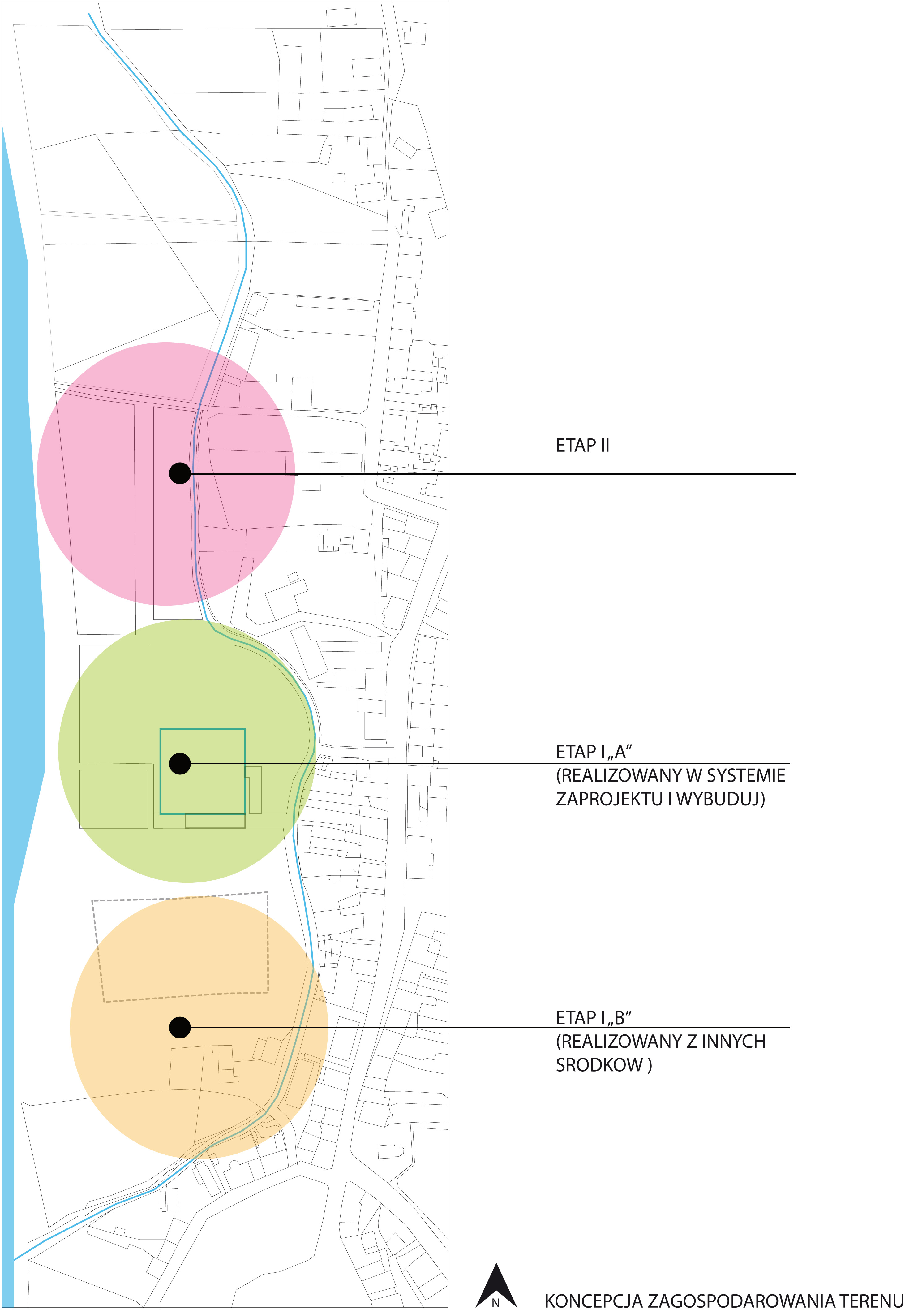 ETAPOWANIE: WG ZŁĄCZNIKA GRAFICZNEGO- ETAP I A#CZESC OBJĘTA REALIZACJĄ:1A Wykonanie wielobranżowej dokumentacji budowlanej(na podstawie opracowanej koncepcji) wraz z uzyskaniempozwolenia na budowę.2A Budowa niecki basenowej rekreacyjnej wraz atrakcjami oraz częścią pływacką.3A Zjeżdżalnia rurowa otwarta4A Budowa brodzika dla dzieci.5A Budowa zespołu budynków usługowo-administracyjnychz zapleczem socjalnym (spełnienie minimum wymagańz możliwością ewentualnej rozbudowy, cześć technologicznabudynku w technologii żelbetowej, część nadziemna w technologiiszkieletowej stalowej). Zespół składający się z dwóch odrębnychbudynków oraz zadaszonej strefy wejściowej.6A Instalacje kolektorów słonecznych.7A Budowa ciągów technologicznych do fontanny suchodennej#CZESC OBJĘTA PROJEKTEM (NIE REALIZOWANA)10A Zjeżdżalnia rurowa, zamknięta.11A Budowa fontanny suchodennej.(budowa zbiorników wyrównawczych, rozbudowa istniejącej technologii).- ETAP I B1B Projekt oraz wykonanie zjazdów z drogi położonej wzdłuż kanału"Młynówka". Droga wg odrębnego opracowania. Zakrycie kanałuwg odrębnego opracowania realizowanego przez Wodociągisp. z o. o. w Głuchołazach.2B Opracowanie projektu budowlanego oraz wykonaniedrogi wzdłuż kanału "Młynówka" oraz na odcinku kanałuprzeznaczonego do zakrycia wg odrębnego opracowania.3B Budowa parkingu dla obsługi kąpieliska.- ETAP II Realizowany w późniejszym terminie._ Budowa boisk: trzy boiska do siatkówki plażowej (piaszczyste)._ Budowę placu zabaw._ Przeprawa mostowa._ Droga rowerowa._ Park linowy._ Przystań kajakowa._ Skatepark._ Paintball._ Wakeboard.Inwestycja realizacji IA etapu musi być skoordynowana z inwestycjami opracowywanymi wg odrębnych dokumentacji, tj.:Budowa drogi dojazdowej do parkingu i kąpieliska oraz przebudowa dwóch mostków (na kanale Młynówka) wraz z niezbędną dla ich realizacji infrastrukturą towarzyszącą zlokalizowaną w południowej części kompleksu (obszar oznaczony 
w miejscowym planie zagospodarowania przestrzennego symbolem: 06KD).Modernizację kanału Młynówki realizowanej przez Wodociągi sp. z o.o. w Głuchołazach 
w ramach Funduszu Spójności. Zakres modernizacji obejmuje m.in. przekrycie kanału Młynówki, ale bez budowy na jej części drogi dojazdowej (obszar oznaczony 
w miejscowym planie zagospodarowania przestrzennego symbolem: 15dKDx). 
Etap I inwestycji obejmuje budowę drogi dojazdowej lecz wg odrębnej procedury od „zaprojektuj wybuduj” . Dostęp do odrębnych opracowań uzgodnić z Zamawiającym – Gmina Głuchołazy.Użytkownicy:Projektowany kompleks rekreacyjny „Nad Białką” w założeniu winien łączyć w sobie dwie funkcje rekreacyjną i sportową. Stanowić ma wypełnienie potrzeb rekreacyjnych, wypoczynku, edukacyjnych i sportowych mieszkańców Głuchołaz oraz turystów, w tym w szczególności dzieci i młodzież odpoczywających w okresie letnim w gminie Głuchołazy.   Kompleks ma być przeznaczony dla całych rodzin – dzieci w wieku przedszkolnym, młodzieży szkolnej oraz dorosłych, w tym osób z dysfunkcjami narządów ruchu, zapewniając im różnorodność i atrakcyjność usług. Dla celów rekreacyjnych do chwili obecnej mieszkańcy miasta korzystają z kąpielisk i basenów zlokalizowanych poza obrębem miasta Głuchołazy (m.in. w Jarnołtówku, Pokrzywnej oraz basenów położonych w Republice Czeskiej). W założeniach obiekt winien być wykorzystywany we wszystkie dni  okresu sezonu kąpielowego na terenie gminy Głuchołazy. UWAGA:Należy przewidzieć wszystkie możliwe, dostępne rozwiązania technologiczne, które                         w eksploatacji obniżą koszt utrzymania (przy wykorzystaniu zewnętrznych źródeł finansowania). Należy zastosować układy solarne dla ogrzania wody w basenach (w celu wydłużenia okresu użytkowania obiektu) i ogrzewania wody użytkowej w budynku wielofunkcyjnym. Konieczne jest wykonanie inwentaryzacji istniejących obiektów kubaturowych, w tym przeznaczonych do rozbiórki. Forma architektoniczna projektowanych obiektów powinna być współczesna. Zastosowane materiały elewacyjne powinny być dostosowane do roli jak i funkcji obiektu, powinny być łatwe w eksploatacji i konserwacji. Zespół obiektów winien spełniać założenia MPZP  (Uchwała Rady Miejskiej w Głuchołazach nr X/111/11 z dnia 29 czerwca 2011 r. w sprawie miejscowego planu zagospodarowania przestrzennego miasta Głuchołazy w rejonie ulicy Tadeusza Kościuszki).CHARAKTERYSTYCZNE PARAMETRY OKREŚLAJĄCE WIELKOŚĆ OBIEKTU LUB ZAKRES ROBÓT BUDOWLANYCHZamawiający planuje zaprojektowanie i wykonanie robót budowlanych objętych pierwszym etapem (etap IA) budowy kompleksu rekreacyjnego „Nad Białką” zlokalizowany w Głuchołazach 
w okolicach ul. Kościuszki 132/19;1332/7;133 w trybie „zaprojektuj  i wybuduj” oraz etapem IB realizowanym na terenie dz. nr 132/16;134/1;122;77/1;122/1;619;138;135;134/2 obejmującym budowę drogi oraz parkingu służącego do obsługi kąpieliska . Zakres opracowania IA etapu inwestycji będący przedmiotem programu funkcjonalno-użytkowego charakteryzuje się następującymi wielkościami i współczynnikami:A) OBIEKTY KUBATUROWE:BUDYNEK ADMINISTRACYJNO-SOCJALNO-USŁUGOWY (PAWILON WIELOFUNKCYJNY): szatnie i toalety (męskie i damskie) oraz jeden węzeł sanitarny dla osób niepełnosprawnych, pomieszczenia: ratowników i basenowych, pom. porządkowe, administracyjne, techniczne, magazyn, mała gastronomia (mini bar 
z zapleczem i tarasem).Wymiary pawilonu wielofunkcyjnego: powierzchnia zabudowy: 373,67m2 powierzchnia użytkowa:  469,93m2      powierzchnia części technologicznych: 120 m2Zapotrzebowanie obiektu w media:Zapotrzebowanie wody – średnie dobowe zapotrzebowanie wody (dla potrzeb technologii + obsługa technologii): Qśr = 35 m3/dobę (szacunkowe straty wody w basenie) + 5 m3/dobę (płukanie filtrów).Razem: 40 m3/dobę.Średnia dobowa ilość ścieków: Qśr = 40 m3/dobę.Zapotrzebowanie na energię elektryczną (dla potrzeb technologii wody) wynosi około 40 kW. B) ZESPÓŁ BASENÓW:Basen rekreacyjny z atrakcjami oraz częścią pływacką. Ogólne gabaryty: 42,75 m x 25,00 m; P1 = 821,40 m2;  głębokość 1,25 m w części rekreacyjnej oraz 1,4m-1,8 w części pływackiej, kształt nieregularny wg części graficznej koncepcji.Basen (brodzik) dla najmłodszych dzieci;  Ogólne gabaryty: 7,46 m x 9,39 m; 
P3 = ok. 59,00 m2; głębokość od 0,15 m do 0,45m; kształt nieregularny wg części graficznej koncepcji.Niecki dezynfekcyjne przy wejściach do basenów – szt. 4;Wolnostojące natryski – szt. 4;Fontanna suchodenna (min 30 dysz) II etap realizacjiZjeżdżalnia 1 torowa; długość: 9,0m; szerokość:2,5 m =; różnica poziomów: ok. 1,5m; 	średnie nachylenie: 15-20 %(pierwszy etap realizacji)Zjeżdżalnia rurowa; (drugi etap realizacji)Atrakcje zaproponowane jako wyposażenie niecki rekreacyjnej wraz z częścią pływackąPodwodne siedziska z bocznymi dyszami powietrza. 3 szt.;Podwodna leżanka z masażem powietrznym – 9 stanowisk;Masaż karku szeroki typ 400/15 z kołnierzem mocującym. szt. – 2;Masaż karku wąski typ Ø 80 z kołnierzem mocującym. szt. – 1;Gejzer powietrzny 0,75/0,75m;Grzybek wodny Ø 2m – 1 szt.Grota sztucznej fali – średnica Ø 3m;Rzeka ze sztuczną falą; Atrakcje zaproponowane jako wyposażenie brodzika dla dzieci:parasolka – 1 szt.Zjeżdżalnia dla dzieci typu słonik  1szt.C) OBIEKTY MAŁEJ ARCHITEKTURY:–  Stojaki na rowerowy (min. 37 szt.- pojemność 74 rowery).–  Punkt gromadzenia odpadów komunalnych z możliwością segregacji na frakcje zgodnie 
z obowiązującym regulaminem utrzymania czystości i porządku na terenie Gminy Głuchołazy. –  Kubły na odpadki, z możliwością segregacji. Min 20szt.–  Tablice informacyjne min. 3szt–  Ławki  min. 20sztD) INNE OBIEKTY I URZĄDZENIA:Plac zabaw o powierzchni: 322,60 m 2 Urządzenia przewidziane w zagospodarowaniu placu zabaw Do realizacji w drugim etapie:Huśtawka podwójna – 1szt.Huśtawka „ważka” – 1szt.Piaskownica z zadaszeniem,Karuzela – 1szt.Bujak – 1szt.Zestaw urządzeń do zabawy – 1szt.Zestaw gimnastyczny – 1szt.Ławka – 6szt.Kosz na śmieci – 2szt.Tablica z regulaminem – 1szt.Tablica informacyjna – 1szt.Nawierzchnia bezpieczna z płyt o wymiarach 50/50cm – 322,60 m2(dopuszcza się wyłożenie stref ochronnych piaskiem)Ogrodzenie terenu; wysokość minimalna  H = 2,20 m, długość L= 492m. Ogrodzenie systemowe (panelowe). Ogrodzenie placu zabaw H=1,10 m, długość L= 52mE) INFRASTRUKTURA TECHNICZNA:Infrastruktura drogowa: Ciąg pieszo-jezdny szer. 5,0 m. Nawierzchnia z kostki betonowej gr.8,0cm na podbudowie zasadniczej z kruszywa łamanego, niesortu 0-63mm o   grubości zagęszczonej warstwy min. 30,0cm. Grubość warstwy odsączającej min. 20,0cm. (etap Ib)Krawężniki drogowe 100x30x15cm. Na łukach drogi krawężniki łukowe. (Nie dopuszcza się wykonania krawężnika na łuku drogi z odcinków krawężnika prostego).W miejscach dojść i przejść pieszych należy przewidzieć obniżenie wysokości krawężnika. Odwodnienie drogi należy przewidzieć jako powierzchniowe do wpustów ulicznych kanalizacji deszczowej. Należy przewidzieć odprowadzenie wody infiltracyjnej za pośrednictwem drenażu PVC  w otulinie kokosowej. Droga dojazdowa przewidziana do wykonana w etapie Ib, wg odrębnego opracowania.  (oznaczenie w MPZP symbolem 15dKDx)Droga wewnętrzna 11,44m2Przyłącza: Wody – z wodociągu miejskiego obsługiwanego przez gminna spółkę „Wodociągi”.kanalizacji sanitarnej – wpięcie do miejskiej sieci kanalizacji sanitarnej obsługiwanej przez gminna spółkę „Wodociągi”.kanalizacji deszczowej – wpięcie do miejskiej sieci kanalizacji deszczowej.Elekreoenergetyczne – z istniejącej sieci nn.Oświetlenie terenu – z instalacji  wewnętrznej obiektu.Przyłącz gazu.Separator przy odprowadzeniu wód deszczowychSystem kolektorów słonecznych (wraz z instalacją do podgrzewania wody basenowej oraz dla potrzeb ciepłej wody użytkowej w budynku administracyjno-socjalno-usługowym) kolektory umiejscowione na dachu budynku.System monitoringu wizyjnego. Radiowęzeł.Wykonanie  nowych, przebudowa lub likwidacja przyłączy i sieci po stronie dysponentów mediów  doprecyzowane po wydaniu stosownych warunków technicznych.  Uwaga:Usunięcie istniejący sieci po stronie UM w Głuchołazach.F) ZIELEŃ:Zieleń urządzona niska i wysoka na terenie działki inwestycyjnej nie występuje. Całość terenu pokryta jest nieurządzoną zielenią wysoką oraz niską. W projekcie przewiduje się urządzenie nawierzchni trawiastej na powierzchni ok. 2 486,77 m2 oraz urządzenie nawierzchni trawiastej „z rolki” (plaża trawiasta) ok. 8 122,57 m2.Wycinka  samosiejek (drzew i krzewów) na podstawie szczegółowego planu wycinki. Szczegółowy plan wycinki powinien zostać sporządzony w ramach projektu budowlanego na podstawie wykonanej inwentaryzacji zieleni.G) ROZBIÓRKI:Budynek mieszkalny jednorodzinny, powierzchnia zabudowy ok. 90 m2.Ogrodzenia ok. 110 mb .Fundamenty silosów, słupów elektroenergetycznych oraz innych pozostałości nieistniejących budynków i infrastruktury.AKTUALNE UWARUNKOWANIA WYKONANIA PRZEDMIOTU ZAMÓWIENIADOJAZDY, DOJŚCIA Dostęp do działki od strony południowej i wschodniej poprzez drogę dojazdową wykonaną wg odrębnego opracowania, połączoną z ul. Tadeusza Kościuszki oraz z ul. Opolską. Nawierzchnie zjazdów i drogi wewnętrznej utwardzone. Od strony zachodniej teren ograniczony jest wałem  ochronnym przeciwpowodziowym, ciągnącym się wzdłuż rzeki Biała Głuchołaska (teren oznaczony w MPZP symbolem 14bWT). Teren przeznaczony pod inwestycję jest przedzielony niezabudowaną, zadrzewioną  nieruchomością (dz. nr 132/2) stanowiącą własność podmiotu prywatnego do której Zamawiający nie posiada prawa do dysponowania nieruchomością do celów budowlanych.OGRODZENIETeren nie jest ogrodzony. Na dz. nr 132/7 oraz lokalnie we wschodniej części obszaru zainwestowania znajduje się ogrodzenie przeznaczone do rozbiórki. Ogrodzenie dz. nr 132/2               w bardzo złym stanie oraz przewrócone na teren działki Zamawiającego w całości przeznaczone do odtworzenia.ZABUDOWA Od strony wschodniej i południowej zabudowa jednorodzinna, wielorodzinna i usługowa. Brak elementów małej architektury nadających się do zachowania lub adaptacji. Teren zabudowany jest budynkiem jednorodzinnym przeznaczonym do rozbiórki.ZIELEŃPrzedmiotowy teren zadrzewiony samosiejkami (krzewy i drzewa), pozbawiony zieleni urządzonej. Istniejąca zieleń wg planszy 1 IZ – inwentaryzacja zieleni.MIEJSCA PARKINGOWETeren pozbawiony jest istniejących miejsc parkingowych.INFRASTRUKTURA TECHNICZNA W drodze gminnej (ul. Opolskiej) od strony wschodniej zlokalizowane są sieci:– Wodociągowa.– Gazowa.– Kanalizacji deszczowej.– Kanalizacji sanitarnej.– Energii elektrycznej.W załączniku aktualny podkład geodezyjny w skali 1:500. Nie wyklucza się istnienia innego przebiegu elementów uzbrojenia terenu oraz zmian zachodzących po wykonaniu programu funkcjonalno-użytkowego.Przed przystąpieniem do prac projektowych należy wystąpić o warunki techniczne przyłączenia do mediów i uzyskać je od gestorów mediów w celu zaprojektowania odpowiednich sieci                      i przyłączy. Uzyskane warunki należy niezwłocznie przedłożyć w Gminie Głuchołazy                           i skoordynować działania mające na celu np. podpisanie stosownych umów na dostawę mediów.  PRZEZNACZENIE TERENU, WARUNKI I WYMAGANIA OCHRONY   KSZTAŁTOWANIA ŁADU PRZESTRZENNEGO – WG PLANU ZAGOSPODAROWANIA PRZESTRZENNEGOTeren w planie zagospodarowania przestrzennego  (Uchwała Rady Miejskiej w Głuchołazach nr X/111/11 z dnia 29 czerwca 2011 r. w sprawie miejscowego planu zagospodarowania przestrzennego miasta Głuchołazy w rejonie ulicy Tadeusza Kościuszki) oznaczono jako                       –15aUS  – teren sportu i rekreacji,                                                                                                   – 14bWT – obiekty urządzeń zabezpieczenia przeciwpowodziowego.  DANE O REJESTRZE ZABYTKÓWTeren przeznaczony pod inwestycję, na podstawie ustaleń miejscowego planu zagospodarowania przestrzennego, nie znajduje się na terenie objętym ochroną konserwatorską. W przypadku ujawnienia podczas robót ziemnych przedmiotu co do którego istnieje przypuszczenie, iż jest on zabytkiem wykonawca zobowiązany jest wstrzymać wszelkie roboty mogące go uszkodzić lub zniszczyć, zabezpieczyć odkryty przedmiot przy użyciu dostępnych środków oraz miejsce jego odkrycia, oraz powiadomić o nich niezwłocznie Opolskiego Wojewódzkiego Konserwatora Zabytków.   EKSPLOATACJA GÓRNICZATeren położony jest poza granicami terenu eksploatacji górniczej, nie podlega  uzgodnieniu                  z Okręgowym Urzędem Górniczym, oraz nie wymaga określenia kategorii przydatności terenu do zabudowy. ZABEZPIECZENIE PPOŻ.      Dostępność obiektu dla wozów bojowych Straży Pożarnej od strony południowej i wschodniej. Dostępność terenu i układ dróg dojazdowych obecnie nie zapewnia dostępności zgodnej                    z przepisami dla wozów bojowych Straży Pożarnej. Drogi pożarowe nie są utwardzone  i nie spełniają wymogu wymaganej nośności. Hydranty zewnętrzne Ø80 w ul. Kościuszki,                            w odległościach niezgodnych z przepisami ppoż.  DANE O CHARAKTERZE ISTNIEJĄCYM I PRZEWIDYWANYCH ZAGROŻEŃ DLA ŚRODOWISKATeren nie jest objęty żadną z powierzchniowych form ochrony przyrody. Na terenie przeznaczonym pod inwestycję (I etap) nie znajdują się pomniki przyrody. Teren nie jest położony w granicach obszaru Natura 2000. Zagrożenia dla środowiska w zakresie zgodnym 
z przepisami odrębnymi, dotyczącymi ochrony środowiska,  bhp i sanitarno-epidemiologicznych, nie występują.       Na przedmiotowym terenie nie występują ponadnormatywne źródła natężenia hałasu oraz   emisji spalin (zanieczyszczenia pyłowe, płynne i zapachowe nie występują w ilościach mogących przekraczać dopuszczalne normy).  DOSTOSOWANIE DLA OSÓB NIEPEŁNOSPRAWNYCHElementy istniejącego zagospodarowania terenu, w tym brak  miejsc parkingowych, nie pozwalają na samodzielny dostęp dla osób niepełnosprawnych z dysfunkcjami narządów ruchu. Ł) BUDOWA GEOLOGICZNA I WARUNKI WODNE Podstawę do założeń projektowych stanowi dokumentacja geologiczna opracowana przez
firmę Usługi  Geologiczno – Projektowe i  Ochrony  Środowiska  Wojciech  Zawiślak, 53-610 Wrocław, ul. Góralska 46.Dokumentacja geologiczna: sprawozdanie z rozpoznania warunków gruntowo – wodnych
w podłożu działek przeznaczonych pod zabudowę kompleksu basenowego z parkingami przy ul. Kościuszki w Głuchołazach, Województwo Opolskie. Opracował zespół: mgr inż. Grzegorz Lukliński (upr. geol. nr VII-1465), mgr Bartosz Tylak.WARUNKI GEOLOGICZNO – INŻYNIERSKIEPodłoże gruntowe działki przebadano do głębokości 3,0-5,0 m p.p.t. Grunty rodzime przykryte są nienośną warstwą gleby o miąższości do 0,60 m lub nasypów niekontrolowanych 
o miąższości do 1,00 m. Utwory rodzime sklasyfikowano zgodnie z Normą PN-86/B-02480 
i PN-B-02481 w następujących warstwach geotechnicznych:Warstwa CTwardoplastyczne piaski gliniaste (warstwy przewarstwiane piaskiem średnim i gliną pylastą) o stopniu plastyczności IL = 0,20. Gęstość właściwa 2,65 t.m-3. Gęstość objętościowa ρ = 2,15 t.m-3  przy wilgotności naturalnej Wn = 13%. Kąt tarcia wewnętrznego φ = 14,8O. Spójność Cu = 17 kPa. Edometryczny moduł ściśliwości pierwotnej M0 = 29 MPa, moduł pierwotny odkształcenia E0 = 20,5 MPa.Warstwa IIŚrednio zagęszczone piaski średnie zaglinione o stopniu zagęszczenia ID = 0,40. Gęstość właściwa 2,65 t.m-3. Gęstość objętościowa ρ = 1,85 t.m-3 dla gruntu wilgotnego przy wilgotności naturalnej Wn = 14%. Kąt tarcia wewnętrznego φ = 32,5O. Edometryczny moduł ściśliwości pierwotnej M0 = 83 MPa, moduł pierwotny odkształcenia E0 = 67 MPa.Warstwa IŚrednio zagęszczone żwiry i pospółki (warstwy z kamieniami) o stopniu zagęszczenia 
ID = 0,40. Gęstość właściwa 2,65 t.m-3. Gęstość objętościowa ρ = 1,90 t.m-3 dla gruntu wilgotnego przy wilgotności naturalnej Wn = 12% oraz ρ = 2,05 t.m-3 dla gruntu mokrego przy Wn = 18%. Kąt tarcia wewnętrznego φ = 37,8O. Edometryczny moduł ściśliwości pierwotnej M0 = 135 MPa, moduł pierwotny odkształcenia E0 = 120 MPa.Szczegółowy układ przestrzenny wydzielonych warstw geotechnicznych przedstawiono na kartach otworów geotechnicznych [zał. nr 3,1–3,8] i przekrojach geotechnicznych [zał. nr 5,1–5,5], a parametry fizyczno - mechaniczne dla tych warstw zawarto w tabeli [zał. nr 4].WARUNKI HYDROGEOLOGICZNEWodę gruntową rozpoznano we wszystkich otworach. Pierwszy poziom wodonośny charakteryzuje się swobodnym zwierciadłem. Swobodny poziom wody nawiercono na głębokościach 2,00 – 2,80 m p.p.t. co odpowiada rzędnym bezwzględnym 277,65 – 278,33 m n.p.m.Warstwy wodonośne zbudowane są ze wszystkich opisanych rodzajów gruntów sypkich, od piasków średnich do pospółek i żwirów.Grunty sypkie charakteryzują się bardzo dobrymi cechami filtracyjnymi.Pomierzony stan wód gruntowych, w okresie badań – luty 2013, przy uwzględnieniu swobodnego poziomu wód oraz wypełnienie warstw wodonośnych można uznać za średni. Należy założyć wahanie poziomu wody gruntowej w amplitudzie +/- 0,50 m.WNIOSKI i UWAGI KOŃCOWENa podstawie wykonanych wierceń stwierdza się, że podłoże gruntowe przedmiotowej działki, w przebadanej strefie do głębokości 3,0-5,0 m, budują czwartorzędowe plejstoceńskie i holoceńskie osady rzeczne wykształcone w formie średnio zagęszczonych utworów sypkich (piaski średnie i żwiry - pospółki) z warstwami piasków gliniastych w stanie twardoplastycznym. Na osadach rodzimych wykształciła się warstwa gleby.Podłoże cechuje się niewielką zmiennością litologiczną i genetyczną. Utwory występują horyzontalnie. Nie stwierdzono występowania gruntów słabonośnych i organicznych. Zalegające pod warstwą nienośnej gleby podłoże rodzime scharakteryzowano                   pod względem geologiczno – inżynierskim wydzielając warstwy geotechniczne zgodnie                   z tabelą - zał. nr 4, wg której należy przyjąć wartości charakterystyczne parametrów wytrzymałościowych do obliczeń statycznych.Podłoże budują głównie grunty sypkie warstwy I – żwiry i pospółki o ustalonym stopniu zagęszczenia ID = 0,40 charakteryzujące się dobrymi parametrami wytrzymałościowymi. Opisane piaski średnie warstwy II cechują się również zagęszczeniem ID = 0,40 i dobrymi parametrami wytrzymałościowymi. Wszystkie grunty sypkie spełniają warunki posadowienia bezpośredniego na nich obiektów budowlanych.Występujące głownie w stropowej części podłoża piaski gliniaste warstwy C o ustalonym stopniu plastyczności IL = 0,20 są gruntami nośnymi o niskich parametrach wytrzymałościowych. Jednakowoż spełniają warunki posadowienia bezpośredniego.Należy zwrócić szczególną uwagę na fakt, że występujące w podłożu grunty spoiste, reprezentowane przez kompleks gliniasty są gruntami wysadzinowymi i bardzo wrażliwymi na oddziaływanie szkodliwych warunków atmosferycznych (opady, zmiany temperatur). W okresie robót ziemnych, fundamentowych, należy zminimalizować czas ekspozycji tych gruntów na czynniki atmosferyczne jak i nie dopuścić do napływu wód gruntowych bądź powierzchniowych.Swobodny, ustabilizowany poziom wody nawiercono na głębokościach 2,00 – 2,80 m p.p.t. co odpowiada rzędnym bezwzględnym 277,65 – 278,33 m n.p.m. M) UWAGI I ZALECENIA Należy wykonać inwentaryzację budowlaną budynku mieszkalnego, przeznaczonego do   rozbiórki.Wykonaną inwentaryzację zieleni należy poddać weryfikacji w okresie wegetacyjnym 
z rozwiniętymi liśćmi. OGÓLNE WŁAŚCIWOŚCI FUNKCJONALNO-UŻYTKOWE Kąpielisko otwarte, przewidywane dla około 900 osób. Uwzględniają zalecenia wskaźnika 0,04 m2 powierzchni wody na mieszkańca [wg R. Wirszyłło – Budownictwo urządzeń sportowych, s. 34].Projektowane kąpielisko będzie zawierać następujące rozwiązania funkcjonalne: Nieckę podstawową, rekreacyjną (powierzchnia lustra: 550,35 m2, głębokość: 1,25 m; Cztery tory pływackie – szybkiego pływania (powierzchnia lustra: 212,50 m2,
długość: 25,00 m, szerokość: 8,50 m, głębokość: od 1,2 do 1,8 m), niecka pływacka; (etap realizacji - IA)Brodzik (powierzchnia lustra: 59,00 m2, głębokość: 0,15 - 0,45 m); Zespół Budynków administracyjno-socjalno-usługowych o pow. 469,93 m2,  złożony z dwóch odrębnych budynków oraz zadaszonej strefy wejściowej, składający się z następujących części funkcjonalnych: Budynek socjalny:Zaplecze szatniowo-sanitarne (dla mężczyzn i kobiet);Pomieszczenia porządkowe, magazynowe;Węzeł sanitarny dla osób niepełnosprawnychBudynek administracyjno-usługowo-magazynowyKasa.Pomieszczenie dla ratowników i basenowych z węzłem sanitarnym;Biura;Punkt medycznyPomieszczenia porządkowe, magazynowe, garażowe;Mała gastronomia z zapleczem i tarasami;Wieża ratowników umiejscowiona na dachu budynku;Stacja uzdatniania wody zlokalizowana w części piwnicznej.Stefa wejściowa zadaszona (zadaszenie niezależne poparte na słupach)SZCZEGÓŁOWE WŁAŚCIWOŚCI FUNKCJONALNO-UŻYTKOWE WYRAŻONE WE WSKAŹNIKACH POWIERZCHNIOWO-KUBATUROWYCH (ZGODNIE Z POLSKĄ NORMĄ PN-ISO 9836:1997 "WŁAŚCIWOŚCI UŻYTKOWE W BUDOWNICTWIE. OKREŚLENIE WSKAŹNIKÓW POWIERZCHNIOWYCH I KUBATUROWYCH")  Wskaźnik określający udział powierzchni ruchu w powierzchni netto: Powierzchnia ruchu: PR = 42,15 m2 Powierzchnia netto:  Pn = 469,93 m2 Określenie wielkości możliwych przekroczeń lub pomniejszenia przyjętych parametrów powierzchni i kubatur lub wskaźników:Wszystkie określone wskaźniki powierzchniowo-kubaturowe ujęte zakresem projektowym obiektów podano szacunkowo. Istnieje możliwość przekroczenia przyjętych parametrów maksymalnie do 10% w górę lub w dół. Wszelkie zmiany powierzchniowo-kubaturowe należy uzasadnić i skonsultować z Inwestorem przed wykonaniem projektu budowlanego.OPIS WYMAGAŃ INWESTORA W STOSUNKU DO PRZEDMIOTU ZAMÓWIENIAPRZYGOTOWANIE TERENU BUDOWYObszar objęty zakresem opracowania dokumentacji oraz realizacji inwestycji obejmuje IA-etap inwestycji, zlokalizowany w Głuchołazach w rejonie ul. Kościuszki na dz. nr: 132/19;132/7,133.Obszar objęty zakresem opracowania dokumentacji oraz realizacji inwestycji nie podlega ochronie konserwatorskiej. W oparciu o wykonaną inwentaryzację zieleni należy uzgodnić administracyjnie wykonanie cięć niezbędnej ilości drzew i krzewów niezbędnych do usunięcia w celu wykonania projektowanej zabudowy oraz infrastruktury technicznej. Jednocześnie wszystkie prace ziemne dotyczące wykonania przyłącza energetycznego i gazu, przyłączy kanalizacji sanitarnej i kanalizacji deszczowej i sieci wodociągowej należy uzgodnić w Gminie Głuchołazy w zakresie kolizji z dz. nr 132/16;134/1;122;77/1;122/1;619;138;135;134/2, stanowiącymi drogi gminne. Do obowiązków generalnego wykonawcy należy przyjęcie funkcji gospodarza placu budowy zgodnie z obowiązującymi w tym zakresie przepisami, w szczególności:  ogrodzenie terenu budowy,pilnowanie majątku na placu budowy, oznakowanie terenu budowy, wyznaczenie miejsca dla zaplecza budowy, w tym dróg wewnętrznych, placów składowych i placów montażowych, ustalenie regulaminu korzystania z placu budowy, ujęć wody i czynników energetycznych, ochrona mienia, w tym zabezpieczenie ppoż. na placu budowy;zapewnienie dojazdu dla służb ratowniczych.WYMAGANIA DOTYCZĄCE ARCHITEKTURYGabaryty i lokalizację budynku administracyjno-socjalno-usługowego w programie funkcjonalno-użytkowym ujęto w ścisłym powiązaniu z potrzebami użytkowymi                      i ukształtowaniem terenu, w tym projektowanym częściowym przekryciem kanału Młynówka. Zespół budynków złożony z dwóch odrębnych form prostopadłościennych, budynek administracyjno-usługowo-magazynowy podpiwniczony. Dachy płaskie.  Konstrukcja budynku w technologii szkieletowej (stalowej). W części podpiwniczonej obiekt realizowany w technologii żelbetowej.Wyjścia, tarasy, pomosty itp. przy obiektach kubaturowych należy wykonać z ryflowanego drewna egzotycznego (parametry nie gorsze niż np. modrzew syberyjski). Ściany zewnętrze należy wykonać jako szkieletowe, z rdzeniem z wełny mineralnej 
o grubości pozwalającej na spełnienie normatywnych warunków dot. przenikalności cieplnej, wykończone od wewnątrz odpowiednimi (wodoodpornymi) płytami gipsowo-kartownowymi . Elewacje należy wykończyć  w jednolitym systemie, elewacja z drewna egzotycznego na ruszcie drewnianym (minimalna powierzchnia pokrycia elewacji 40% całości).Ściany działowe wewnętrzne należy wykonać w szkielecie stalowym z rdzeniem z wełny mineralnej gr. 10,0 cm i opierzeniem z  odpowiednich płyt gipsowo-kartownowymi, 
w sanitariatach wykończenie ścian blachą nierdzewną (rozwiązanie wandaloodporne) . Stropodachy należy wykonać jako wentylowane z ociepleniem z wełny mineralnej dachowej o grubości pozwalającej na spełnienie normatywnych warunków dot. przenikalności cieplnej. Zadaszenie nad wejściem, w formie kielicha podpartego w czterech miejscach na słupach. W strefie wejściowej znajdują się bramki oraz kołowrót wyjściowy.Nieckę basenową basenu rekreacyjnego należy wykonać w technologii żelbetowej pokrytej 
folią wykładzinową PCV 1,5 mm w kolorze niebieskim.Nieckę brodzika należy wykonać jako rozwiązanie systemowe ze stali nierdzewnej(wraz 
z otworami oraz systemem atrakcji przewidzianych w brodziku).Stolarkę drzwiową i okienną należy wykonać jako systemowe z PCV. Przeszklenia na styku komunikacji ogólnej i sali konsumpcyjnej w budynku wielofunkcyjnym w całości wykonać w systemie bezramowym, bez przedzielania elementami profili PCV, murowaniem itp. w pomieszczeniach użytkowych i w pomieszczeniach sanitarnych posadzki żywiczne. W budynku wielofunkcyjnym komunikacja ogólna spójna materiałowo, tarasy wykonane z drewna egzotycznego.TECHNOLOGIA MAŁEJ GASTRONOMII;W budynku administracyjno-socjalno-usługowym lokalizuje się małą gastronomię, która działać powinna przede wszystkim na potrzeby kąpieliska. Mała gastronomia działać będzie w systemie ajencyjnym. Przewiduje się zatrudnienie po dwie osoby na dwie zmiany. W bufecie prowadzona będzie sprzedaż napoi zimnych w opakowaniach, kawy i herbaty z ekspresu w naczyniach jednorazowych, konfekcjonowanych wyrobów spożywczych typu ciastka, batony, czekoladki itp., w opakowaniach jednorazowych, zapiekanki, pizza, hot dogi, pita, zupy z kartonów                   w opakowaniach jednorazowych. Bufet wyposażony będzie m.in. w mały zlewozmywak i umywalkę. Wszystkie produkty wymagające podgrzania przygotowywane będą na zapleczu gastronomii.WYMAGANIA DOTYCZĄCE KONSTRUKCJIWymagania techniczne dotyczące niecki basenu:Konstrukcja basenu rekreacyjnego wraz z częścią pływacką:Szczelna niecka basenu składa się z dna i ścian bocznych oraz rynien przelewowych wykonanych w postaci szczelnej wanny żelbetowej. Płyta denna zbiornika basenu powinna posiadać monolityczną, jednolitą szczelną konstrukcję bez dylatacji. Ściany zbiornika basenu powinny być zmonolityzowane z konstrukcją płyty dennej. Miejsca przerw technologicznych  w trakcie betonowania należy odpowiednio zabezpieczyć stosując  rozwiązania systemowe. Basen wyłożony specjalistyczna folią  PVC.Konstrukcja brodzika dziecięcego:Szczelna niecka basenu składa się z dna i ścian bocznych oraz rynien przelewowych wykonanych w systemowej technologii żelbetowej. Konstrukcja stalowa powinna być posadowiona na płycie betonowej, której parametry będą wynikały z obliczeń i ostatecznie technologii producenta niecki. Przy wykonaniu niecki żelbetowej należy używać rozwiązań technologicznych jednego producenta. Uwaga:W obu basenach należy zastosować zawory bezpieczeństwa.WYMAGANIA DOTYCZĄCE INSTALACJIPRZYŁĄCZA I SIECI WODNO-KANALIZACYJNEKąpielisko „Nad Białką” w rejonie ul. Kościuszki w Głuchołazach proponuje się zasilić wodą z miejskiego wodociągu zgodnie z warunkami technicznymi włączenia do sieci wodociągowej wydanych przez „Wodociągi” sp. z o. o. w Głuchołazach. Wodociąg zlokalizowany w ul. Kościuszki – PEHD DN 225 (powyżej drogi gruntowej i działek nr 132/19, 132/18).Alternatywnie należy przewidzieć możliwość poboru wody do zasilania basenów z rzeki „Młynówka”  (po uzdatnieniu). W Celu umożliwienia wykonania poboru wody do zasilania basenów z rzeki „Młynówka” oraz zrzutu wody powrotem do rzeki należy opracować wymagane przepisami opracowania i uzyskać stosowne pozwolenia zezwalające na pobór wód oraz odprowadzanie wód ze szczelnych systemów do cieku „Młynówka”.Do projektowanego obiektu woda zimna powinna być dostarczana z miejskiego wodociągu zgodnie z warunkami technicznymi włączenia do sieci wodociągowej wydanych przez „Wodociągi” sp. z o. o. w Głuchołazach. Wodociąg zlokalizowany w ul. Kościuszki – PEHD DN 225 (powyżej drogi gruntowej i działek nr 132/19, 132/18).Na terenie kąpieliska należy przewidzieć hydranty ppoż. zgodnie z przepisami ppoż. Lokalizację, ilość oraz średnicę hydrantów ppoż. należy uwzględnić w projekcie przyłącza wody do projektowanego  budynku oraz instalacji wodnych kąpieliska.Przyłącz kanalizacji sanitarnej (w tym popłuczyny z filtrów) należy wykonać zgodnie 
z warunkami technicznymi włączenia do sieci kanalizacji sanitarnej wydanych przez „Wodociągi” sp. z o. o. w Głuchołazach. Wpięcie do sieci kanalizacji sanitarnej zlokalizowanej w ul. Kościuszki –DN 600 (dz. nr 132/19).Przyłącze kanalizacji deszczowej należy wykonać zgodnie z warunkami włączenia do sieci kanalizacji deszczowej wydanych przez właściciela sieci kanalizacji deszczowej – Gminę Głuchołazy, Urząd Miejski w Głuchołazach. Wpięcie do sieci kanalizacji deszczowej zlokalizowanej w ul. Kościuszki –DN 600 (dz. nr 132/19). Wszelkie rozwiązania techniczne przyłączy kanalizacyjnych oraz wodociągowych należy projektować oraz wykonywać w oparciu o obowiązujące przepisy, warunki techniczne oraz uzgodnienia projektowanych rozwiązań z Zamawiającym oraz dostawcą wody i odbiorca ścieków - „Wodociągi” sp. z o. o. w Głuchołazach oraz właściciela i zarządcę sieci kanalizacji deszczowej – Gminę Głuchołazy, Urząd Miejski w Głuchołazach.INSTALACJE WEWNĘTRZNE INSTALACJA WODY ZIMNEJ I CIEPŁEJDla potrzeb instalacji basenowej doprowadzić wodę  zimną, zgodnie z wytycznymitechnologii do wskazanych punktów. Dla technologii basenu przewidzieć wodomierz wody zimnej. Instalacje wodną należy wykonać ze szczególnym uwzględnieniem potrzeb technologicznych instalacji zasilania i uzdatniania wody basenowej. Wszelkie rozwiązania techniczne powinny spełniać wymagania polskich norm  i warunków technicznych. Instalację wodociągową należy wykonać z rur polietylenowych oraz z rur typu PEX. Projektowana instalacja powinna spełniać wymogi bezpieczeństwa higieniczno-sanitarnego użytkowników kąpieliska oraz budynków i usług towarzyszących (np. przed pojawieniem się  bakterii Legionelli). Przygotowanie c.w.u. przewiduje się w zasobnikach c.w.u. zasilanych z baterii kolektorów słonecznych oraz z kotłowni gazowej.INSTALACJA KANALIZACJI SANITARNEJKanalizacja wewnętrzna odprowadzać będzie ścieki sanitarne do sieci kanalizacji sanitarnej zlokalizowane w ul. Kościuszki. Kanalizację wewnętrzną należy wykonać z rur i kształtek PCV. Piony kanalizacyjne należy odpowietrzyć. Odpowietrzenia kanalizacji sanitarnej wyprowadzić ponad dach. Na odpływie z natrysków zewnętrznych przewidzieć separator piasku.Wszelkie rozwiązania projektu technicznego branży sanitarnej powinny spełniać wymagania polskich norm.INSTALACJA KANALIZACJI DESZCZOWEJWody opadowe należy odprowadzić do sieci kanalizacji deszczowej zlokalizowanej 
w ul. Kościuszki na warunkach właściciela sieci kanalizacji deszczowej – Gmina Głuchołazy.Kanalizację deszczową poniżej terenu należy zaprojektować i wykonać z rur i kształtek PCV. Rury spustowe kanalizacji deszczowej nad poziomem terenu należy wyposażyć w osadnik zanieczyszczeń. INSTALACJA GRZEWCZEJako źródło ciepła na potrzeby centralnego ogrzewania i c.w.u projektuje się kotłownię gazową oraz dla instalacji c.w.u.  skojarzony system oparty na odnawialnych źródłach energii, tj. układach solarnych.INSTALACJA WEWNĘTRZNA GAZURurociągi instalacji gazowej powinny być wykonane z rur czarnych łączonych ze sobą przez spawanie. INSTALACJA WENTYLACYJNADla potrzeb zapewnienia odpowiedniej krotności wymiany powietrza w pomieszczeniach  przeznaczonych na pobyt ludzi należy zaprojektować:- w pomieszczeniach administracyjnych – min. wentylację grawitacyjną- w pomieszczeniach technologicznych, w pomieszczeniach usługowych oraz w węzłach sanitarnych należy zaprojektować centralę wentylacyjną nawiewno-wywiewną lub instalację wentylacji mechanicznej co najmniej wywiewnej. UWAGA:Projekt instalacji sanitarnych oraz zasilania i uzdatniania niecek basenu powinny spełniać „Wymagania Sanitarno-Higieniczne dla Krytych Pływalni” - opracowanie mgr inż. Czesława Sokołowskiego – wydane przez Polskie Zrzeszenie Inżynierów i Techników Sanitarnych Zakład Szkolenia i Wydawnictw, Warszawa – grudzień 1998r. Parametry instalacji technologicznych muszą odpowiadać wymaganiom stawianym przez uznawaną na terenie Unii Europejskiej normę basenową DIN 19643-1 Aufbereitung von Schwimm – und Beckenwasser z kwietnia 1997 r.TECHNOLOGIA  UWAGA: NALEŻY ZASTOSOWAĆ PODANĄ TECHNOLOGIĘ, LUB RÓWNOWAŻNĄ – POZWALAJĄCĄ NA UZYSKANIE TAKICH SAMYCH PARAMETRÓW WODY PO UZDATNIENIU.Opracowanie obejmuje swoim zakresem technologią uzdatniania wody dla basenów zewnętrznych: basenu pływackiego, basen rekreacyjnego i brodzika dla dzieci w obiegu zamkniętym.Założenia i dane wyjścioweBasen rekreacyjny wraz basenem pływackimpowierzchnia lustra wody: A = 821,40,35 m2, głębokość 1,25-1,8 m, kształt nieregularny wg części graficznej koncepcji.ilość wody obiegowej: Q = 624 m3/hBasen (brodzik) dla najmłodszych dzieci;  Ogólne gabaryty: 7,46 m x 9,39 m;
P3 = ok. 59,00 m2; głębokość od 0,15m - 0,45 m, kształt nieregularny wg części graficznej koncepcji.ilość wody obiegowej: Q = 42 m3/h	Atrakcje zaproponowane jako wyposażenie niecki rekreacyjnejPodwodne siedziska z bocznymi dyszami powietrza. 3 szt.;Podwodna leżanka z masażem powietrznym – 9 stanowisk;Masaż karku szeroki typ 400/15 z kołnierzem mocującym. szt. – 2;Masaż karku wąski typ Ø 80 z kołnierzem mocującym. szt. – 1;Gejzer powietrzny 0,75/0,75m;Grzybek wodny Ø 2m – 1 szt.Grota sztucznej fali – średnica Ø 3m;Rzeka ze sztuczną falą;Atrakcje zaproponowane jako wyposażenie brodzika dla dzieciparasolka – 1 szt.Zjeżdżalnia dla dzieci typu słonik  1szt.  Fontanna wodna (realizowana w drugim etapie)      -  ilość wody obiegowej: Q = 20 m3/hTechnologia uzdatniania wodyW rozwiązaniu instalacji technologicznej należy przyjąć zamknięty system cyrkulacji wody 
z czynnym przelewem wody. Obieg wody musi odbywać się w sposób ciągły przez całą dobę bez względu na czas korzystania z basenów i frekwencję. Każdy basen musi posiadać swój własny zamknięty obieg wody.W ciągu technologicznym uzdatniania wody dla każdego basenu zastosowano następujące procesy jednostkowe na poszczególnych urządzeniach :1. Filtracja wstępna – prowadzona na łapaczu zanieczyszczeń pomp obiegowych (filtr wstępny), który jest zblokowany w jedno urządzenie z pompą obiegową. Konstrukcja łapaczy zanieczyszczeń zapewnia kilkakrotne zmniejszenie prędkości przepływu wody co sprzyja sedymentacji zanieczyszczeń. Stanowi też ochronę dla pomp przed zablokowaniem wirnika.2. Koagulacja – realizowana przez wprowadzenie do wody poprzez stację dozowania, roztworu koagulanta. Optymalnie przeprowadzona koagulacja jest gwarantem uzyskania klarownej, przejrzystej wody i warunkiem dobrego uzdatniania wody basenowej. Dzięki właściwej koagulacji uzyskujemy niskie wartości związanego chloru, niskie stężenia                  THM-ów, zmniejszenie zapotrzebowania na chlor oraz wytrącenie się fosfatów, które stanowią pożywkę dla uciążliwych w basenie glonów. Woda w basenie zawiera bardzo dużą ilość zanieczyszczeń koloidalnych, których nie można odfiltrować na filtrach. Koagulant dozowany do wody w sposób ciągły, powoduje zlepianie się cząstek koloidalnych w duże kłaczki, które są zatrzymywane na filtrze. Dla osiągnięcia optymalnego wyniku koagulacji niezbędne jest zastosowanie sterownika dozującego nie gorszego niż np. sterownik firmy Flockfix Dos.3. Filtracja właściwa – winna być realizowana na żwirowych filtrach wielowarstwowych 
z płytą drenażową zgodnych z DIN19645. Wypełnienie filtrów stanowią warstwy żwiru 
i piasku filtracyjnego. 4. Korekta wartości pH wody obiegowej – winna być realizowana poprzez wprowadzenie roztworu korektora pH - minus (lub plus) do wody w celu utrzymania stałego poziomu pH poprzez stację dozowania. W basenie należy utrzymywać pH na poziomie 7.2 - 7.6. Utrzymanie odpowiedniego poziomu pH wody ma decydujące znaczenie dla procesu dezynfekcji, utrzymania klarowności wody oraz dla koagulacji wody.5. Dezynfekcja wody – winna być realizowana przez wprowadzanie roztworu podchlorynu sodu do wody poprzez stację dozowania. 6. Podgrzewanie wody  - realizowane na kolektorach słonecznych sezonowych. Schemat technologicznyWoda w instalacji basenu krąży w obiegu zamkniętym. Woda z basenu poprzez odpływy 
w rynnie przelewowej spływa grawitacyjnie do zbiorników wyrównawczych. Ze zbiornika pompy obiegowe zasysają wodę i tłoczą ją na filtry. Do rurociągu przed filtrem dozowany jest roztwór koagulantu ze stacji dozowania. Po przejściu przez filtr woda kierowana jest 
na kolektory ciepła gdzie podgrzewana jest do wymaganej temperatury. Do rurociągu tłoczącego wodę do basenu wprowadza się roztwór korektora pH oraz roztwór podchlorynu sodu za pomocą stacji dozowania. Następnie rurociągi tłoczne tłoczą wodę do dysz wlotowych basenów. FiltryW celu zapewnienia właściwej filtracji wody basenowej należy zainstalować filtry ciśnieniowe zgodne z normą  DIN 19605/19643. Filtry powinny być wykonane z tworzywa 
w celu zapewnienia odporności na korozję. Wyposażone powinny być w: płytę drenażową, zestaw 5 przepustnic do obsługi filtra, manometry, spust, właz boczny i górny, odpowietrznik, pomiar ciśnienia przed i za filtrem. PompyPompy powinny być pompami przeznaczonymi do instalacji basenowych. Wyposażone muszą być w łapacze zanieczyszczeń tzw. prefiltry. Wydajność winna uwzględniać cyrkulację wody oraz ilość wody na poprawne wypłukanie filtra. Wysokość podnoszenia powinna uwzględniać wytrzymałość obliczeniową filtrów (2,5 bar).Sprężarki powietrzaDla wspomagania procesu płukania zamontować sprężarkę (dmuchawę) powietrza 
o odpowiedniej wydajności. Powinna być wyposażona w filtr powietrza oraz tłumik.Zbiorniki wyrównawczePojemności zbiorników dla każdego układu winny być wyliczone zgodnie z obowiązującymi zasadami uwzględniając, iż zbiorniki powinny spełniać następujące zadania:gromadzenie wody z rynien przelewowychwyrównanie wody wypartej przez kąpiącychgromadzenie część wody do płukania filtragromadzenie wody świeżej – wodociągowej dla wyrównania strat  wody w obieguzabezpieczenie pracy pomp obiegowychW zbiornikach zamontować należy sondy poziomów wody dla zabezpieczenia pracy pomp obiegowych i do sterowania zaworem elektromagnetycznym regulującym dopływ wody wodociągowej. Zbiorniki powinny być przykryte, posiadać przelew i spust.Regulator parametrów wodyProces chlorowania i utrzymania odpowiedniego pH powinien być sterowany poprzez mikroprocesorowe urządzenie kontrolno-pomiarowe nie gorsze niż np firmy POOLCONTROL, które powinno być wyposażone w 3 sondy do pomiaru: chloru wolnego, wartości pH, wartości REDOX oraz temperatury wody basenowej. Na bieżąco mierzy REDOX, poziom chloru oraz wartość pH 
i podaje sygnały do pomp dozujących chlor i roztwór korektora pH utrzymując w ten sposób zadane parametry wody. Atrakcje basenoweAtrakcje basenowe należy zasilać ściśle z opracowaną technologią i rozwiązaniami projektu branży technologicznej.Magazyn reagentówPrzewidzieć należy osobne pomieszczenia dla magazynowania i dozowania podchlorynu sodu, korektora pH i koagulantu. Podłoga i ściany do wys. 2m wyłożyć glazurą odporną na chemikalia. Wykonać betonowe bezodpływowe wanny wyłożone glazurą odporną chemicznie dla beczek ze środkami chemicznym.Rurociągi i armaturaPrzewody instalacji basenowej należy wykonać z i kształtek PCV łączonych w sposób odpowiedni do ciśnienia określonego w projekcie technologii oraz branży sanitarnej. Rurociągi należy zaprojektować i wykonać w sposób zgodny z „Warunkami technicznymi wykonania i odbioru robót rurociągów z tworzyw sztucznych” oraz wytycznymi producentów użytych systemów.Uzupełnienie wodą wodociągową i opróżnianie basenówNapełnianie basenów wodą z sieci wodociągowej zlokalizowanej ul Kościuszki z miejskiego wodociągu zgodnie z warunkami technicznymi włączenia do sieci wodociągowej wydanych przez „Wodociągi” sp. z o. o. w Głuchołazach. Wodociąg zlokalizowany w ul. Kościuszki – PEHD DN 225 (powyżej drogi gruntowej i działek nr 132/19, 132/18).Alternatywnie należy przewidzieć możliwość poboru wody do zasilania basenów z kanału „Młynówka”.Całkowitą wymianę wody w basenach przewiduje się przez spust wody do kanalizacji lub alternatywnie do rzeki po spełnieniu wymagań określonych w odpowiednich przepisach. Podgrzewanie wody dla basenów – woda w basenie będzie podgrzewana poprzez wymiennik zasilany z baterii kolektorówsłonecznych. Właściwa temperatura będzie utrzymana poprzez sterownik i pompkęobiegową + zawór z napędem elektrycznym. Układ kontroli i sterowania SUWCentralna szafa sterująca stacji uzdatniania wody powinna uwzględniać następujące funkcje:Sterowanie procesem filtracji:Pompy obiegowe zasilające filtry pracować będą w układzie automatycznym, zegarowym 
z możliwością programowania czasu pracy (godzin włączeń i wyłączeń pompy). Istnieje możliwość przełączenia na układ ręczny (np. w czasie płukania filtrów). Rozpoczęcie oraz prowadzenie płukania przewiduje się ręcznie.Sterowanie dozowaniem chemikaliów:Pompy dozujące chlor i roztwór pH minus powinny pracować w układzie automatycznym poprzez regulator parametrów wody nie gorszy niż np. firmy Pool Control, który uruchamia pompy dozujące danych reagentów proporcjonalnie do wskazań parametrów wody basenowej.Pompa koagulanta pracuje w układzie ręczny.Sterowanie zbiornikami wyrównawczymiDopuszczanie wody do zbiorników wyrównawczych i regulacja poziomów wody następuje automatycznie. Sondy poziomu sterują poprzez sterownik pracą zaworu elektromagnetycznego zamontowanego na przewodzie wody wodociągowej. Sondy zabezpieczają również pompy obiegowe przed suchobiegiem.Inne sterowania Sterowanie automatyczne pracą atrakcji wodnych w algorytmie czasowym. Sterowanie ruchem klienta na zjeżdżalni wodnych – jako opcja.PomiaryNależy zapewnić następujące pomiary:Ilości wody wodociągowej zużywanej do napełnienia i eksploatacji każdego basenu poprzez    wodomierze zamontowane na przewodach wody wodociągowej.Przepływu wody przez filtry i instalację przez przepływomierze.Ciśnień przed i za filtrami poprzez manometry na filtrach.Temperatury wody tłoczonej do basenów przez termometry na rurociągach.Zawartości chloru wolnego w wodzie oraz pH i redox wody poprzez regulator parametrów    wody.Szafy elektryczneDo zasilania urządzeń technologicznych w energię elektryczną należy przewidzieć elektryczne-sterownicze dla każdego układu basenowego osobno.Warunki BHPWszelkie zaprojektowane rozwiązania muszą spełniać warunki bezpieczeństwa i higieny określone w Dz. U. nr 21 poz.73 z dnia 27.01.94 r. UWAGA:Projektowane procesy uzdatniania wody basenowej oraz urządzenia przewidziane 
w projekcie muszą spełniać wymagania stawiane wodzie basenowej podanym 
w Rozporządzeniu Ministra Zdrowia z dnia 29 marca 2007 roku „w sprawie jakości wody przeznaczonej do spożycia przez ludzi” oraz normy DIN 19643Instalacja gazu – jeżeli wewnętrzna instalacja gazowa będzie doprowadzać gaz do gazowego kotła c.o. w kotłowni. Główny zawór gazowy, reduktor oraz kurek nie gorszy niż kurek MAG-1 należy usytuować na zewnątrz budynku w wentylowanej szafce stalowej. Wentylacja mechaniczna nawiewno-wywiewna – dla potrzeb zapewnienia odpowiedniej krotności wymiany powietrza w pomieszczeniach technologicznych oraz przeznaczonych na pobyt ludzi należy zaprojektować centralę wentylacyjną nawiewno-wywiewną lub instalację wentylacji mechanicznej co najmniej wywiewnej. INSTALACJE ELEKTRYCZNEZasilanie obiektów należy zrealizować zgodnie z warunkami technicznymi przyłączenia wydanymi na wniosek zamawiającego przez Turon Dystrybucja S.A. Oddział w Opolu Rejon Dystrybucji Zachód Nysa (nr warunków: WP/014430/2013/O03R07/2425 
z dn. 4 marca 2013 r. Zapewniona całkowita moc przyłączeniowa dla zasilania podstawowego określona 
w ww. warunkach przyłączenia wynosi 40 kW.Instalacje elektryczne i elementy układu elektroenergetycznego powinny być wykonanew sposób wynikający jednoznacznie z obowiązujących norm i przepisów z godnie z zasadami wiedzy technicznej w technologii właściwej przyjętej dla konstrukcji obiektu. Materiały przewidziane w projekcie branży elektrycznej muszą posiadać odpowiednie atesty, certyfikaty i być dopuszczone do stosowania w budownictwie.Główny wyłącznik pożarowy.Główny wyłącznik pożarowy zlokalizować należy przy wejściu do budynku w którym znajduje się rozdzielnia główne obiektu.Instalacja przeciwprzepięciowa.Budynku oraz elementy wznoszące się ponad otocznie muszą być wyposażone w instalację odgromowa. Zgodnie z normą PN-IEC 60364-4-443 w obiekcie należy wykonać dodatkową dwustopniową ochroną przeciwprzepięciową poprzez zastosowanie ograniczników przepięć klasy B i C, a w rozdzielniach peryferyjnych (podrozdzielniach) ograniczniki przepięć typu C.Instalacja odgromowa.Zgodnie z wymaganiami zawartymi w normie PN-86/E-05003/01 i PN-IEC 61024-1 należywykonać instalację odgromową. Instalację odgromową należy przewidzieć dla wszystkich wyniesionych ponad otoczenie elementów zagospodarowania terenu takich jak wysoka zjeżdżalnia, budynki użytkowe itp. Dla central wentylacyjnych oraz agregatów chłodniczych zlokalizowanych na dachu instalację odgromową należy wykonać stosując zwody podwyższone oraz iglice odgromowe w celu zapewnienia pełnej ochrony przed bezpośrednim uderzeniem pioruna.Dodatkowa ochrona przed porażeniem prądem elektrycznym.System samoczynnego wyłączania zasilania należy zrealizować poprzez zastosowanie zabezpieczeń obwodów elektrycznych wyłącznikami instalacyjnymi, wkładkami topikowymi z odpowiednio dobranymi charakterystykami oraz dla obwodów wymagających szczególnej ochrony od porażeń, wyłącznikami przeciwporażeniowymi różnicowo-prądowymi. Wszystkie instalacje elektryczne należy wykonać w systemie sieci TN-S, z wydzieloną żyłą neutralna N i ochronną PE.W obiekcie należy wykonać połączenia wyrównawcze. Połączeniami należy objąć wszystkie instalacje i urządzenia metalowe jednocześnie dostępne, pomiędzy którymi mogą pojawić się różnice potencjałów, mogące stanowić zagrożenie dla życia.UWAGA: Instalacja elektryczna –projekt branży elektrycznej powinien zawierać rozwiązania: miejsca na złącze kablowe ZK; linii zasilającej główną rozdzielnię RG, głównej rozdzielni elektroenergetycznej RG z gł. wyłącznikiem prądu oraz wyłącznikiem ppoż., rozdzielnice 
i tablice odbiorcze, rozdzielnice poszczególnych części (odrębnych funkcji pawilonu wielofunkcyjnego takich jak zaplecze gastronomiczne, biuro, powierzchnie pod wynajem 
i dzierżawę, rozdzielnicę kotłowni jeżeli projekt branży sanitarnej będzie wymagał wykonania instalacji dogrzewania c. w. u., oświetlenie terenów rekreacyjnych i parkingu; wewnętrzne instalacje elektryczne (oświetlenie podstawowe, oświetlenie ewakuacyjne i kierunkowe 
z zastosowaniem urządzeń posiadających atest CNOBP zapewniające wymagane przepisami natężenie oświetlenia pomieszczeń oraz dróg ewakuacyjnych, zasilanie urządzeń wentylacyjnych wraz ze sterowaniem, zasilanie gniazd wtyczkowych, zasilanie drobnych urządzeń elektrycznych, instalacje wyrównawcze i uziemiające, instalacje odgromowe, instalacje teletechniczne, monitoring całego terenu ,instalacje radiowęzła i nagłośnienia.Ponadto w projekcie elektrycznym należy przewidzieć wszelkie rozwiązania zapewniające bezawaryjne funkcjonowanie wszelkich urządzeń elektrycznych przewidzianych w projekcie budowlanym oraz technologii uzdatniania basenów. W przypadku gdyby moc projektowanych urządzeń przekraczała całkowitą moc przyłączeniową określoną w warunkach technicznych przyłączenia (40 kW) należy wystąpić w porozumieniu z Zamawiającym z wnioskiem o zwiększenie mocy, lub dostosować rozwiązania projektowe do mocy zapewnionej w warunkach przyłączeniowych.WYMAGANIA DOTYCZĄCE WYKOŃCZENIAArchitektura nowoprojektowanych obiektów winna być współczesna z wykorzystaniem współczesnych materiałów oraz możliwości technicznych. 2.6. WYMAGANIA DOTYCZĄCE ZAGOSPODAROWANIA TERENU2.6.1. PLAC BUDOWYZagospodarowanie placu budowy należy wykonać przed rozpoczęciem robót budowlanych. Zagospodarowanie placu budowy należy wykonać w formie opisowej oraz rysunkowej na załączniku mapowym pokazującym rozwiązania magazynowania oraz komunikacji.W zagospodarowaniu placu budowy należy przewidzieć następujące elementy:– Ogrodzenie terenu budowy.– Uporządkowanie terenu budowy z istniejących pozostałości (gruz budowlany itp.).– Wykonanie zdjęcia humusu z jego składowaniem na terenie działki.– Wykonanie niwelacji terenu z ewentualnym wywiezieniem nadmiaru gruntu we wskazane    miejsce przez inwestora na odległości do 5 km (ziemia do zagospodarowania na terenie objętym opracowaniem).– Wyznaczenie stref niebezpiecznych.– Wykonanie dróg, wyjść i przejść dla pieszych.– Doprowadzenie energii elektrycznej. Warunki w tym zasilanie rezerwowe zgodnie    z warunkami przyłączenia do sieci elektroenergetycznej.– Doprowadzenie wody (z sieci wodociągowej). Warunki doprowadzenia zgodnie                                 z warunkami technicznymi Wodociągi sp. z o.o.– Odprowadzanie lub utylizację ścieków (do sieci kanalizacji sanitarnej znajdującej się                  w ul. Kościuszki poprzez studzienkę rewizyjną. Warunki odprowadzenia zgodnie    z warunkami technicznymi Wodociągi sp. z o.o.– Odprowadzenie wód opadowych z terenu – do sieci kanalizacji deszczowej na warunkach    zarządcy sieci – Urząd Miejski w Głuchołazach.– Urządzenia pomieszczeń higieniczno-sanitarnych i socjalnych.– Zapewnienie oświetlenia dla części basenowej.– Zapewnienie łączności telefonicznej.– Urządzenie składowisk materiałów i wyrobów.– Urządzenia placu postojowego dla maszyn i urządzeń.– Wykonać zagospodarowanie terenu budowy w oparciu o opracowany projekt    zagospodarowania placu budowy zatwierdzony pod względem BHP i ppoż. oraz Inwestora    oraz plan BIOZWszystkie elementy zagospodarowania placu budowy powinny spełniać wymagania określone Rozporządzeniu Ministra Infrastruktury z 6 lutego 2003 r. w sprawie bezpieczeństwa i higieny pracy podczas wykonywania robót budowlanych (Dz. U. 2003 r.                Nr 47, poz. 401).2.6.2. WYMAGANIA DOTYCZĄCE ZAGOSPODAROWANIA TERENU Od strony ul. południowej należy przewidzieć parkingi samochodowe oraz od strony wschodniej (w ilości 154 miejsc + 4 miejsca dla osób niepełnosprawnych) oraz plac utwardzony na terenie kompleksu służący obsłudze budynku.Przewidywane są również miejsca postojowe na min. 74 rowery. Teren w całości do ogrodzenia – 505,25 mb ogrodzenie systemowe H= 2,2m.Ogrodzenie placu zabaw – 27,98 mb ogrodzenie systemowe H= 1,1m.Do prac budowlanych należy przewidzieć: – Rozbiórkę istniejącego budynku mieszkalnego jednorodzinnego. – Budowę zespołu budynków wielofunkcyjnych – Budowę niecek basenowych wraz z wyposażeniem technologicznym. (budowę podziemnych zbiorników przelewowych i stacji pomp). – Budowę zjeżdżalni basenowej rurowej otwartej (w etapie IA)– Budowę boiska do siatkówki plażowej (3 boiska).– Budowę boiska do koszykówki. (w drugim etapie realizacji)– Budowę placu zabaw.– Budowę przyłączy do kanalizacji sanitarnej, deszczowej, sieci gazowej, elektroenergetycznej.– Budowę parkingu na 145 miejsc postojowych dla samochodów oraz 4 miejsca dla osób niepełnosprawnych (w etapie IB) jak również 74 rowery z nawierzchnią z kostki betonowej drobnowymiarowej (w etapie IA).– Wycięcie drzew i krzewów w zakresie niezbędnym do realizacji inwestycji.– Budowę ogrodzenia całego terenu w obrębie realizacji inwestycji pierwszego etapu (IA)    kompleksu kąpieliska oraz ogrodznie placu zabaw.– Budowę traktów pieszo-jezdnych po wschodniej i południowej części kompleksu.(wg odrębnego opracowania niż w trybie „zaprojektuj i wybuduj” (IB)– Budowę chodników, alejek na terenie kompleksu.    – Budowę natrysków terenowych, brodzików dezynfekcyjnych do nóg przy wejściu do       Basenów.  – Budowę fontanny suchodennej ( II etap realizacji)  – Instalację małej architektury (oświetlenie, ławki, kosze na śmieci itd.)Łącznie z IA etapem inwestycji kompleksu rekreacyjnego „Nad Białką” przewiduje się wykonanie etapu IB w zakresie którego znajdzie się budowa parkingu i drogi dojazdowej wzdłuż oraz na zakrytym kanałem „Młynówka” (wg odrębnego opracowania).W północnej części kompleksu, porośniętym trawą i krzewami oraz zielenią urządzoną wysoką planuje się miejsca do leżakowania i grillowania. Co około 50 metrów, w miejscach przysłoniętych zielenią będą wstawione terenowe kosze na śmieci. CZĘŚĆ INFORMACYJNA PROGRAMU FUNKCJONALNO-UŻYTKOWEGODokumenty potwierdzające zgodność zamierzenia budowlanego z wymaganiami wynikającymi z odrębnych przepisów;Plan zagospodarowania przestrzennego  (Uchwała Rady Miejskiej w Głuchołazach nr X/111/11 z dnia 29 czerwca 2011 r. w sprawie miejscowego planu zagospodarowania przestrzennego miasta Głuchołazy w rejonie ulicy Tadeusza Kościuszki)2.  Oświadczenie zamawiającego stwierdzające jego prawo do dysponowania nieruchomością na cele budowlane – wg załącznika;3.  Przepisy prawne i normy związane z projektowaniem i wykonaniem zamierzenia      budowlanego; 3.1. Dokumentacja projektowa winna być zgodna z obowiązującymi przepisami oraz zasadami        wiedzy technicznej, a w szczególności opierać się:3.1.1 Normy, wytyczne, ustawyRealizacja przewidzianych do wykonania robót budowlanych winna spełniać wszystkie normy i przepisy prawa, w szczególności:– Wymaganiach sanitarno-higienicznych dla kąpielisk otwartych; – Rozporządzeniu Rady Ministrów z dnia 06.05.1997 r. w sprawie określenia warunków    bezpieczeństwa osób pływających, kąpiących się i uprawiających sporty wodne (Dz. U. 57    poz. 358).– PN-EN 13451-1 – Wyposażenie basenów pływackich. Część 1: Ogólne wymagania    bezpieczeństwa i metody badań.– PN-EN 13451-2:2001 – Wyposażenie basenów pływackich –  Część 2: Dodatkowe    szczegółowe wymagania bezpieczeństwa i metody badań drabin, schodów drabinowych                     i poręczy.– PN-EN 13451-3:2001 – Wyposażenie basenów pływackich – Część 3: Dodatkowe    szczegółowe wymagania bezpieczeństwa i metody badań urządzeń basenowych    przeznaczonych do wymiany wody.– PN-EN 13451-4:2001 – Wyposażenie basenów pływackich – Część 4: Dodatkowe    szczegółowe wymagania bezpieczeństwa i metody badań słupków startowych.– PN-EN 13451-5:2003 – Wyposażenie basenów pływackich – Część 5: Dodatkowe    szczegółowe wymagania bezpieczeństwa i metody badań lin torowych.– PN-EN 13451-8:2002 – Wyposażenie basenów pływackich – Część 8: Dodatkowe    szczegółowe wymagania bezpieczeństwa i metody badań właściwości rekreacyjnych wody.– DIN 51097 – Wymagania w zakresie – „Antypoślizgowe wykładziny podłogowe”.– Wymagania sanitarno-higieniczne dla krytych pływalni – opracowanie: mgr inż. Czesław    Sokołowski, oparte na EN-19643.– Rozporządzenia Rady Ministrów z dn. 06.05.1997 w sprawie określenia bezpieczeństwa    osób przebywających w górach, pływających, kąpiących się i uprawiających sporty wodne    (Dz. U. 57 poz. 358).– Przepisy dotyczące bezpieczeństwa i higieny pływalni krytych i otwartych.– PKWiU 28.11.23-62.60 – Konstrukcje stalowe.– PN-EN 10088-2 stale nierdzewne – techniczne warunki dostaw.3.1.2 DokumentyDostawca niecek basenowych ze stali nierdzewnej ma obowiązek przedstawienianastępujących dokumentów:– Atest Higieniczny Państwowego Zakładu Higieny w Warszawie dla niecek ze stali    nierdzewnej basenów kąpielowych i solankowych.– Atest Higieniczny Państwowego Zakładu Higieny w Warszawie dla wyposażenia niecek    basenów ze stali nierdzewnej jak zjeżdżalnie, słupki, pasy torów pływackich trawione    elektrochemicznie, fontanny, wodospady, krzesełka i wejścia dla niepełnosprawnych.– Świadectwo badania antypoślizgowości powierzchni blach profilowanych o grubościach    odpowiednio wg zastosowania: 1,5mm, 2mm, 2,5mm, wg wymagań PN-EN 13451-1    potwierdzające spełnienie najwyższej klasy oceny 24º.– Poświadczenie instytucji szkoleniowo badawczej w zakresie techniki spawalniczej                            w kwestii kwalifikacji producenta niecek ze stali nierdzewnej dotyczących spawania    konstrukcji stalowych zgodnie z DIN 18800-7: 2002-09.– Certyfikat zgodności z wymaganiami jakości dotyczącymi spawania materiałów    metalowych wg PN-EN ISO 3834-2.– Świadectwo badania antypoślizgowości powierzchni podestów słupków startowych wg      PN-EN 13451 (spełnienie klasy oceny 24º) oraz DIN 51097 (spełnienie wymagań                            w obszarze zastosowań C).–  Świadectwo badania antypoślizgowości rusztów rynny przelewowej wg PN-EN   13451 (spełnienie klasy oceny 24º) oraz DIN 51097 (spełnienie wymagań w obszarze    zastosowań C).– Świadectwo badania antypoślizgowości perforowanej blachy osłon urządzeń do zasysania    wody wg DIN 51097 (spełnienie wymagań w obszarze zastosowań C).– Zaświadczenie TÜV o zgodności zastosowanych urządzeń basenowych do wymiany wody     z wymaganiami norm PN-EN 13451-1:2001, PN-EN 13451-1:2001w szczególności takich    jak: kanały ssawne, urządzenia poboru wody do analizy, odpływy denne.– Zaświadczenie TÜV o zgodności słupków startowych z wymaganiami norm PN-EN  13451-1:2001, oraz PN-EN 13451-4:2001.Wymienione powyżej dokumenty należy przedłożyć każdorazowo u Zamawiającegodo kontroli i oceny pod względem spełnienia wymagań.3.2  Wytyczne bezpieczeństwa i ochrony zdrowia; 3.2.1 Wykaz robót dla zamierzenia budowlanego;– Roboty w zakresie przygotowania terenu pod budowę i roboty ziemne; – Ogólne roboty budowlane związane z budową rurociągów; – Roboty budowlane w zakresie budowy wodociągów i rurociągów do odprowadzania    ścieków;– Roboty w zakresie sieci zewnętrznych i instalacji wewnętrznych; – Wykonanie pokryć dachowych; – Roboty w zakresie basenów pływackich; – Montaż wyrobów metalowych; – Wykonanie konstrukcji dachowych; – Betonowanie;  – Zbrojenie; – Betonowanie konstrukcji; – Wyrównywanie podłóg; – Obróbki blacharskie, rynny i rury spustowe; – Roboty murarskie; – Roboty w zakresie stolarki budowlanej; – Okładziny z płyt gipsowo-kartonowych (suche tynki gipsowe); – Pokrywanie podłóg i ścian; – Kładzenie płytek; – Kładzenie glazury; – Roboty malarskie i szklarskie; 3.2.2 Wykaz istniejących obiektów budowlanych;– Istniejący budynek mieszkalny we wschodniej części kompleksu przeznaczony do    rozbiórki;   3.2.3 Uzbrojenie działki istniejącej na terenie lokalizacji inwestycji po wykonaniu zadania;– Wodociąg.– Kanalizacja sanitarna.– Kanalizacja deszczowa.– Linia nNN oświetlenia zewnętrznego terenu. – Linia telefoniczna. – Monitoring. 3.2.4 Wskazanie elementów zagospodarowania działki, które mogą stwarzać zagrożenie           bezpieczeństwa i zdrowia ludzi; Podczas dokonywanych wizji lokalnych nie stwierdzono występowania elementów zagospodarowania działki mogących stwarzać zagrożenie bezpieczeństwa i zdrowia ludzi. W czasie trwania realizacji inwestycji należy w sposób staranny zabezpieczyć teren budowy oraz szczególnie przestrzegać zasad zapewnienia bezpieczeństwa 3.2.5 Wskazania dotyczące przewidywanych zagrożeń występujących podczas realizacji robót           budowlanych określające skalę i rodzaje zagrożeń oraz miejsce i czas ich występowaniaRoboty budowlane, których charakter, organizacja lub miejsce prowadzenia stwarza szczególnie wysokie ryzyko powstania zagrożenia bezpieczeństwa i zdrowia ludzi: – Wykonywanie wykopów o ścianach pionowych bez rozparcia o głębokości większej niż    1,5 m oraz wykopów o bezpiecznym nachyleniu ścian o głębokości większej niż 3,0 m.– Roboty, przy których wykonaniu występuje ryzyko upadku z wysokości ponad 5 m.– Roboty budowlane, przy prowadzeniu których występują działania substancji chemicznych   lub czynników biologicznych zagrażających bezpieczeństwu i zdrowiu ludzi (nie występują).– Za i rozładunek materiałów masowych i wielkogabarytowych za pomocą ładowarek 
i dźwigów. 3.2.6 Wskazanie środków technicznych i organizacyjnych, zapobiegających niebezpieczeństwom          wynikającym z wykonywania robót budowlanych;– Przed rozpoczęciem robót, w terenie uzbrojonym lub w pobliżu budynków i budowli, osoba    nadzorująca pracowników informuje pracowników o zasadach bezpieczeństwa wykonywania    pracy i stosowanych sygnałach ostrzegawczych; – Przed dopuszczeniem pracownika do pracy zakład zobowiązany jest zaopatrzyć go w odzież    robocza i ochronną zgodnie z obowiązującymi w tym zakresie przepisami; – Teren budowy lub robót powinien być w miarę potrzeby zabezpieczony ogrodzeniem; – Ogrodzenie placu budowy powinno być tak wykonane, aby nie stwarzało zagrożenia dla     ludzi. Wysokość ogrodzenia powinna wynosić co najmniej 1,5m; – Czynności zdejmowania lub regulowania naczynia roboczego maszyny roboczej są    wykonywane w zespole co najmniej dwuosobowym; – Niedopuszczalne jest podczas robót ziemnych wysuwanie lemiesza maszyny roboczej poza     krawędź klina odłamu oraz używanie maszyn roboczych na gruntach gliniastych w czasie trwania ulewnego deszczu; – Podczas wykonywania robót ziemnych w razie przypadkowego odkrycia lub naruszenia    instalacji wod.-kan., elektrycznej lub centralnego ogrzewania, niezwłocznie przerywa się    prace i ustala z właściwą jednostką zarządzającą daną instalacją dalszy sposób wykonywania    robót; – Przewód elektryczny lub hydrauliczny łączący maszynę roboczą z siecią zasilającą    zabezpiecza się przed uszkodzeniami; – Podczas zagęszczania gruntu urządzeniami wibracyjnymi, miejsca pracy mają być    oznakowane przenośnymi zaporami oraz muszą być przestrzegane warunki bezpieczeństwa                 i higieny pracy, określone w dokumentacji techniczno-ruchowej i w instrukcji obsługi. – Niedopuszczalne jest podczas wykonywania robót ziemnych: – Tworzenie nawisów przy wykonywaniu wykopów; – Włączenie mechanizmu obrotu maszyny roboczej w trakcie napełniania naczynia    roboczego gruntem; – Przebywanie osób w zasięgu działania naczynia roboczego maszyny roboczej; – Przebywania osób w kabinie pojazdu do transportowania wykopanego gruntu, w czasie    załadunku jego skrzyni, w przypadku gdy kabina pojazdu nie została konstrukcyjnie    wzmocniona. – Wyładowanie gruntu z naczynia roboczego maszyny roboczej do robót ziemnych może    nastąpić nad dnem skrzyni pojazdu stosowanego do transportu, na wysokość nie większą, niż: – 0,5 m – przy materiałach sypkich;– 0,25 m – przy materiałach kamiennych lub zbrylonych; – Podczas wykonywania wykopów wąsko przestrzennych osoby współpracujące z operatorem    mogą znajdować się wyłączne w zabezpieczonej części wykopu; – Niedopuszczalne jest w miejscu wykonywania wykopów prowadzenie jednocześnie innych    robót oraz przebywanie osób niezatrudnionych; – Jeżeli wykop osiągnie głębokość większą niż 1 m od poziomu terenu, należy wykonać    bezpieczne zejście dla pracowników; – Zabronione jest składowanie urobku i materiałów w odległości mniejszej niż 1,0 m od    krawędzi wykopu, jeżeli ściany jego są obudowane lub w granicach klina odłamu gruntu,                 w wykopach nie umocnionych; – Jeżeli stanowisko pracy dla wykonania ściany fundamentowej znajduje się pomiędzy skarpą   wykopu, a wznoszona ścianą, szerokość stanowiska pracy powinna wynosić co najmniej                  70 cm; – Ręczne narzędzia udarowe nie mogą posiadać rękojeści krótszej niż 0,15 m oraz ostrych    krawędzi, pęknięć lub zadr w miejscu uchwytu, a operatorzy podczas ich stosowania używają    wyłącznie rękawic antywibracyjnych; – Ręczne narzędzia, w szczególności kliny, przecinaki i przebijaki, wyposaża się w uchwyty,    jeśli ich nie posiadają; – Niedopuszczalne jest stosowanie ognia otwartego przy podgrzewaniu masy bitumicznej    będącej w zbiornikach lub cysternach maszyn roboczych; – Urządzenia do zagęszczania gruntu, piasku i żwiru, w szczególności ubijaki, zagęszczarki    ciężkie i ze spryskiwaczem, walce wibracyjne, używa się zgodnie z zasadami określonymi                 w instrukcji obsługi każdego z tych urządzeń; – Rusztowania stosowane przy robotach budowlanych mają spełniać wymagania    bezpieczeństwa określone we właściwych przepisach; – Przy przenoszeniu lub rozbiórce rusztowań należy wyznaczyć strefę niebezpieczną                              i zabezpieczyć ją zgodnie z przepisami; – Maszyny robocze wymagające zgodnie z przepisami BHP obsługi przez osoby po szkoleniu                  i z pozytywnym wynikiem sprawdzianu mogą być obsługiwane wyłącznie przez takie osoby; – Operatorowi nie wolno opuszczać stanowiska pracy w czasie ruchu maszyny lub urządzenia    budowlanego; – Przy wykonywaniu robót na wysokości powyżej 2 m stanowiska pracy oraz przejścia należy    zabezpieczyć barierami, stosować środki ochrony osobistej; – Na placu budowy powinny być wyznaczone miejsca do składowania materiałów i odpadów –    miejsca ustalić z Inwestorem; – Składowiska materiałów budowlanych i urządzeń technicznych powinny być wykonane                      w sposób zabezpieczający przed możliwością wywrócenia, zsunięcia lub rozsunięcia się    składowanych materiałów i elementów; – Materiały drobnicowe powinny być ułożone w stosy do wysokości nie większej niż 2 m,    dostosowane do rodzaju i wytrzymałości materiałów; – Miejsca pracy, drogi na placu budowy, dojścia i dojazdy powinny być w czasie wykonywania    robót oświetlone zgodnie z normami; – Skrzynki rozdzielcze prądu do zasilania urządzeń mechanicznych, placu budowy powinny    być zabezpieczone przed dostępem osób niepowołanych; – Teren, na którym odbywa się rozbiórka obiektu budowlanego należy ogrodzić i oznakować    tablicami ostrzegawczymi; – Przed rozpoczęciem robót rozbiórkowych należy odłączyć od rozbieranego obiektu sieć   wodociągową, gazową, elektryczną i kanalizacyjną (nie dotyczy). 4. Inne posiadane informacje i dokumenty niezbędne do zaprojektowania robót budowlanych. a. Kopia mapy zasadniczej – w załączniku kopia aktualnej mapy geodezyjnej w skali 1:500. b. Wyniki badań gruntowo-wodnych na terenie budowy dla potrzeb posadowienia obiektów    – w załączniku. c. Zalecenia konserwatorskie Konserwatora Zabytków – nie dotyczy. d. Inwentaryzacja zieleni;     Teren inwestycji w kształcie nieregularnym od strony wschodniej. Teren płaski. Posiada zadrzewienie i zakrzaczenie w większości pochodzące z odrostów oraz samosiewu 
o charakterze tymczasowym. Wykonanie niezbędnych cięć drzew i krzewów obejmuje obszar przewidywanego parkingu od strony południowej oraz niecek basenowych i budynków kąpieliska w części północnej. Na usuwanie drzew i krzewów w obrębie poszczególnych grup drzew i krzewów należy uzyskać stosowne zezwolenie administracyjne. e. Dane dotyczące zanieczyszczeń atmosfery do analizy ochrony powietrza oraz posiadane     raporty, opinie lub ekspertyzy – nie dotyczy.        f. Inwentaryzacja obiektów podlegającej rozbiórce. W miejsce rozebranych obiektów nie przewiduje się budowy zamiennych. Należy wykonać inwentaryzację oraz projekt rozbiórki budynku mieszkalnego, zlokalizowanego od strony wschodniej na etapie projektu budowlanego.g. Porozumienia, zgody lub pozwolenia oraz warunki techniczne i realizacyjne związane                            z przyłączeniem obiektów do istniejących sieci wodociągowych, kanalizacyjnych, cieplnych,     gazowych, energetycznych oraz dróg samochodowych, kolejowych lub wodnych:     – załącznik nr 1  h.  Dodatkowe wytyczne inwestorskie i uwarunkowania związane z budową i jej      przeprowadzeniem. – Oświetlenie obiektu dozorowe, nocne oraz podświetlenie niecki basenowej; – W pobliżu wody wyklucza się nawierzchnie żwirowe, piaskowe i trawiaste; – W bezpośrednim sąsiedztwie basenów należy unikać drzew i krzewów. – W przedmiocie zamówienie należy przewidzieć pełne wyposażenie obiektu, które pozwoli    na otwarcie i uruchomienie obiektu w zakresie funkcjonowania kompleksu kąpieliska.OBIEKTFUNKCJA POMIESZCZENIA UŻYTKOWEGOUWAGI POWIERZCHNIA(m2)A.KASA POMIESZCZENIE KASY przy kasie zadaszenie nad przejściem 4,00B.BUDYNEK WIELOFUNKCYJNYWC – SANITARIATY MĘSKIE10-misek ustępowych,10 pisuarów, 8 umywalek40,60B.BUDYNEK WIELOFUNKCYJNYSZATNIE MĘSKIE9 wewnętrznych23,40B.BUDYNEK WIELOFUNKCYJNYWC – SANITARIATY DAMSKIE20-misek ustępowych, 8 umywalek51,85B.BUDYNEK WIELOFUNKCYJNYSZATNIE DAMSKIE WEWNĘTRZNE9 szatni23,40B.BUDYNEK WIELOFUNKCYJNYSZATNIE DAMSKIE ZEWNĘTRZNE9 szatni11,25B.BUDYNEK WIELOFUNKCYJNYWĘZEŁ SANITARNY DLA OSOBY NIEPEŁNOSPRAWNEJWYPOSAŻONY W NATRYSK9,75C. BUDYNEK ADMINISTRACYJNO-USŁUGOWO-MAGAZYNOWYPOM. ADMINISTRACYJNE34,25C. BUDYNEK ADMINISTRACYJNO-USŁUGOWO-MAGAZYNOWYPOMIESZCZENIE  RATOWNIKÓW I BASENOWYCH POMIESZCZENIE Z  ZAPLECZEM HIGIENICZNO-SANIT. + ANEKS KUCHENNY25,53C. BUDYNEK ADMINISTRACYJNO-USŁUGOWO-MAGAZYNOWYMAGAZYNY MAGAZYN SPRZĘTU RATOWNIKÓW,NALEŻY PRZEWIDZIEĆ WROTA O MIN. SZER. 3,0 m38,25C. BUDYNEK ADMINISTRACYJNO-USŁUGOWO-MAGAZYNOWYPUNKT MEDYCZNY36,75C. BUDYNEK ADMINISTRACYJNO-USŁUGOWO-MAGAZYNOWYMAŁA GASTRONOMIAZAPLECZE GASTRONOM.  Z MAGAZYNEM, ZMYWALNIA38,25C. BUDYNEK ADMINISTRACYJNO-USŁUGOWO-MAGAZYNOWYPOMIESZCZENIE PORZĄDKOWE7,95C. BUDYNEK ADMINISTRACYJNO-USŁUGOWO-MAGAZYNOWYSTACJA UZDATNIANIA WODY(umiejscowiona w poziomie piwnicy)NALEŻY PRZEWIDZIEĆ MOŻLIWOŚĆ DOSTARCZANIA CHEMII BASENOWEJ BEZPOŚREDNIO Z ZEWNĄTRZ DO POM. PRZEZNACZONEGO NA MAGAZYN.120POWIERZCHNIA UŻYTKOWA 469,93m2 POWIERZCHNIA ZABUDOWY 373,67m2 DŁUGOŚĆ BUDYNKU:Budynek socjalny (równoległy do drogi dojazdowej)27,40 m WYSOKOŚĆ BUDYNKU 7,00 m KUBATURA 1307,845 m3 